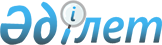 Ақпараттық технологияларды қолдану бойынша облыстық бюджеттен, республикалық маңызы бар қаланың, астананың, аудандардың (облыстық маңызы бар қалалардың) жергiлiктi атқарушы органдарының бюджеттерiнен қаржыландырылатын атқарушы органдар қызметiнiң тиiмдiлiгiн бағалау әдістемесін бекіту туралы
					
			Күшін жойған
			
			
		
					Қазақстан Республикасы Көлік және коммуникация министрінің 2012 жылғы 25 шілдедегі № 457 Бұйрығы. Қазақстан Республикасының Әділет министрлігінде 2012 жылы 10 желтоқсанда № 8177 тіркелді. Күші жойылды - Қазақстан Республикасы Байланыс және ақпарат агенттігі төрағасының 2014 жылғы 6 тамыздағы № 186 бұйрығымен      Ескерту. Бұйрықтың күші жойылды - ҚР Байланыс және ақпарат агенттігі төрағасының 06.08.2014 № 186 бұйрығымен.

      Қазақстан Республикасы Үкіметінің 2010 жылғы 14 маусымдағы № 573 қаулысымен бекітілген Облыстық бюджеттен, республикалық маңызы бар қаланың, астананың, аудандардың (облыстық маңызы бар қалалардың) жергілікті атқарушы органдарының бюджеттерінен қаржыландырылатын атқарушы органдар қызметінің тиімділігіне бағалау жүргізу ережесінің 16-тармағын орындау үшін БҰЙЫРАМЫН:



      1. Қоса беріліп отырған Ақпараттық технологияларды қолдану бойынша облыстық бюджеттен, республикалық маңызы бар қаланың, астананың, аудандардың (облыстық маңызы бар қалалардың) жергілікті атқарушы органдарының бюджеттерінен қаржыландырылатын атқарушы органдар қызметінің тиімділігін бағалау әдістемесі бекітілсін.



      2. Қазақстан Республикасы Көлік және коммуникация министрлігінің Ақпараттық технологиялар саласындағы мемлекеттік саясат департаменті (Қ.Б. Елеусізова):



      1) осы бұйрықтың Қазақстан Республикасы Әділет министрлігінде мемлекеттік тіркелуін;



      2) осы бұйрықты Қазақстан Республикасы Әділет министрлігінде мемлекеттік тіркеуден өткен соң оның ресми жариялануын және Қазақстан Республикасы Көлік және коммуникация министрлігінің интернет-ресурсында орналастыруын қамтамасыз етсін.



      3. «Ақпараттық технологияларды қолдану бойынша облыстық бюджеттен, республикалық маңызы бар қаланың, астананың, аудандардың (облыстық маңызы бар қалалардың) жергілікті атқарушы органдарының бюджеттерінен қаржыландырылатын атқарушы органдар қызметінің тиімділігін бағалау әдістемесін бекіту туралы» Қазақстан Республикасы Байланыс және ақпарат министрінің 2011 жылғы 14 маусымдағы № 168 бұйрығының (Нормативтік құқықтық актілерді мемлекеттік тіркеу тізілімінде № 7044 болып тіркелген және «Қазақстан Республикасының Орталық атқарушы және өзге де орталық мемлекеттік органдарының актілер жинағы» 2011 жылғы № 36 актіде жарияланды) күші жойылды деп танылсын.



      4. Осы бұйрықтың орындалуын бақылау Қазақстан Республикасы Көлік және коммуникация вице-министрі С.С. Сарсеновке жүктелсін.



      5. Осы бұйрық алғашқы ресми жарияланған күнінен бастап күнтізбелік он күн өткен соң қолданысқа енгізіледі.       Министр                                         А. Жұмағалиев      "КЕЛІСІЛДІ"

      Қазақстан Республикасы

      Экономикалық даму

      және сауда министрі      _____________Е. Досаев      2012 жылғы 12 қараша

Қазақстан Республикасы  

Көлік және коммуникация 

министрінің      

2012 жылғы 25 шілдедегі 

№ 457 бұйрығымен   

бекітілген       

Ақпараттық технологияларды қолдану бойынша облыстық

бюджеттен, республикалық маңызы бар қаланың, астананың,

аудандардың (облыстық маңызы бар қалалардың) жергiлiктi

атқарушы органдарының бюджеттерiнен қаржыландырылатын

атқарушы органдар қызметiнiң

тиiмдiлiгiн бағалау әдістемесі 

1. Жалпы ережелер

      1. Осы Ақпараттық технологияларды қолдану бойынша облыстық бюджеттен, республикалық маңызы бар қаланың, астананың, аудандардың (облыстық маңызы бар қалалардың) жергiлiктi атқарушы органдарының бюджеттерiнен қаржыландырылатын атқарушы органдар қызметiнiң тиiмдiлiгiн бағалау әдістемесі (бұдан әрі - Әдістеме) «Облыстық бюджеттен, республикалық маңызы бар қаланың, астананың, аудандардың (облыстық маңызы бар қалалардың) жергiлiктi атқарушы органдарының бюджеттерiнен қаржыландырылатын атқарушы органдар қызметiнiң тиiмдiлiгiне бағалау жүргiзу ережесiн бекіту туралы» Қазақстан Республикасы Үкіметінің 2010 жылғы 14 маусымдағы № 573 қаулысын іске асыру мақсатында әзірленген.



      2. Әдістеме атқарушы органның қызметінің айқындығын арттыру және үдерістерін оңтайландыру үшін облыстық бюджеттен, республикалық маңызы бар қаланың, астананың, аудандардың (облыстық маңызы бар қалалардың) жергiлiктi атқарушы органдарының бюджеттерiнен қаржыландырылатын атқарушы органдардың (бұдан әрі – атқарушы орган) ақпараттық технологияларды қолдану тиімділігін бағалау бойынша рәсімдерінің жиынтығын анықтауға арналған.



      3. Осы Әдістемеде мынадай ұғымдар мен анықтамалар пайдаланылады:



      1) ақпараттық жүйе – аппараттық-бағдарламалық кешенді қолданумен ақпаратты сақтау, өңдеу, іздеу, тарату, тапсыру және беру үшін арналған жүйе;



      2) ақпараттық технологиялар – ақпаратты жинауды, құруды, сақтауды, толтыруды, өңдеуді, іздеуді, шығаруды, көшіруді, тапсыруды және таратуды қамтамасыз ететін технологиялық кешендерді біріктіретін әдістердің, өндірістік үдерістердің және бағдарламалық-техникалық құралдардың жиынтығы;



      3) электрондық түрде ғана ведомствоаралық электрондық құжат айналымы – бұл қағаз тасығышта қайталаусыз, мемлекеттік органдардың немесе лауазымды адамдардың - мемлекеттік басқарудың әртүрлі салаларындағы ЭҚЖ қатысушыларының арасындағы 5 жылға дейін сақтау мерзімімен электрондық құжат форматында электрондық құжат айналымы жүйесінің (ЭҚЖ) қатысушысында – атқарушы орган қызметінде пайда болатын атқарушы органмен бекітілген құжаттар мен істер номенклатурасы тізбесінің құрамына кіретін электрондық құжаттар алмасуы.



      4) интернет-ресурс – ашық ақпараттық-коммуникациялық желіде жұмыс істейтін электрондық ақпараттық ресурс, оны жүргізу және (немесе) пайдалану технологиясы, сондай-ақ ақпараттық өзара іс-қимылды қамтамасыз ететін ұйымдық құрылым;



      5) тек қана электрондық түрдегі ішкі құжат айналымы – ол қағаз тасығыштарда қайталаусыз бір атқарушы органның құрылымдық бөлімшесі - мемлекеттік басқарудың тиісті саласындағы электрондық құжат айналымы жүйесінің қатысушысы арасындағы 5 жылға дейін сақтау мерзімімен электрондық құжат нысанында атқарушы орган – электрондық құжат айналымы жүйесінің қатысушысының қызметінде туындайтын атқарушы органмен бекітілген құжаттар мен істер номенклатурасы тізбесінің құрамына енетін электрондық құжаттармен алмасу;



      6) электрондық құжат айналымының жүйесі (бұдан әрі - ЭҚЖ) – электрондық құжаттармен алмасу жүйесі, қатысушылар арасындағы қарым-қатынас «Электрондық құжат және электрондық цифрлық қолтаңба туралы» Қазақстан Республикасының 2003 жылғы 7 қаңтардағы Заңымен және «Электрондық құжат айналымы ережесін бекіту туралы» Қазақстан Республикасы Үкіметінің 2004 жылғы 17 сәуірдегі № 430 қаулысымен реттеледі.



      4. Атқарушы органдардың ақпараттық технологияларды қолдануын құрамы облыс (Астана және Алматы қалалары) әкімімен (бұдан әрі - Әкім) бекітілген бағалауды ақпараттық технологияларды қолдануды бағалау жөніндегі жұмыс тобы (бұдан әрі – Жұмыс тобы), есептілік күнтізбелік жылдың қорытындылары бойынша жүзеге асырады.



      5. Бағалау Әкіммен бекітілген атқарушы органдар қызметінің тиімділігін жыл сайынғы бағалауды жүргізудің кестесіне (бұдан әрі – Кесте) сәйкес жүзеге асырылады.



      6. Атқарушы органдар ақпараттық технологияларды қолдануды бағалау бойынша есепті Әдістемеге 1-қосымшаға сәйкес нысан бойынша және электрондық құжат айналымы жүйесін пайдалану жөніндегі есепті Әдістемеге 2-қосымшаға сәйкес нысан бойынша облыс, Астана және Алматы қалалары әкімдігіне (бұдан әрі - Әкімдік) ұсынады.



      7. Жұмыс тобы есептік мерзімде бақылаушы органдар тексерулердің нәтижелерін пайдалану және электрондық құжат айналымының ақпараттық жүйелерінен алынған деректермен салыстыру арқылы, олардың нақтылық мәніне, атқарушы органдардан алынған мәліметтердің талдауын жүргізеді.



      8. Жұмыс тобы бағалау үдерісінде алынған мәліметтердің бұзылмаушылығына және құпиялығына жауапты.



      9. Жұмыс тобы ағымдағы жылдың 1 маусымынан кешіктірмей тиісті бағыттар бойынша қорытындыны бағаланған атқарушы органдарға жолдайды.



      10. Жұмыс тобы ағымдағы жылдың 15 маусымынан кешіктірмей атқарушы органның шығымдану нәтижесін ескере отырып, түзетілген ақпараттық технологияларды қолдануды бағалау нәтижелері туралы қорытындыны Әдістемеге 3-қосымшаға сәйкес нысан бойынша мемлекеттік жоспарлау бойынша облыстық, республикалық маңызы бар қаланың, астананың уәкілетті органына ұсынады.



      11. Әкім ағымдағы жылдың 25 шілдеден кешіктірмей атқарушы органмен ақпараттық технологияларды қолдануды бағалауды өткізу туралы есептік ақпаратты мемлекеттік жоспарлау бойынша орталық уәкілетті органға ұсынады.



      12. Атқарушы орган ақпараттық технологияларды қолдануды бағалауды мынадай критериялар бойынша жүзеге асырады:



      1) Атқарушы органда ақпараттық технологияларды қолдану жөніндегі жоспарланған іс-шаралардың сапасы;



      2) интернет-ресурстың тиімділігі;



      3) ведомствоаралық ақпараттық жүйелерді пайдалану;



      4) атқарушы органның функцияларын автоматтандыру;



      5) ақпараттық жүйелерді енгізудің сапасы;



      Әрбір критерий бойынша көрсеткіштер анықталады, оған сәйкес тиісті баллдар қойылады. Баллдар Әдістемеге 4-қосымшаға сәйкес ақпараттық технологияларды қолданудың тиiмдiлiгiн бағалаудың критерийлері мен көрсеткіштеріне сәйкес қойылады.



      Баллдар ақпараттық технологияларды қолдану жөніндегі критериялардың маңыздылығы дәрежесін ескере отырып қойылады. Атап айтқанда:



      1) «Атқарушы органда ақпараттық технологияларды қолдану жөніндегі жоспарланған іс-шаралардың сапасы» критерийі бойынша атқарушы орган өзінің ақпараттық технологияларды қолдану жөніндегі іс-шараларын анықтау мен бекітуді, сондай-ақ олардың іске асырылуын қамтамасыз етуді ескере отырып, 10-ға тең балл қойылады;



      2) «Интернет-ресурсының тиімділігі» критериясы бойынша қоғамның алдында атқарушы органдардың айқындылығын және бағыныстылығын қамтамасыз етуге бағытталған осы критериядан шыға отырып 20-ға тең балл қойылды;



      3) «Ведомствоаралық ақпараттық жүйелерді пайдалану» критериясы бойынша қағаз құжат айналымы үлестерін азайту, құжатты жасаудың, өңдеудің және жөнелтудің уақытын азайту, құжаттармен жұмыс жасаған кезде жеделдікті арттыру, атқарушы орган қызметін оңтайландыруға бағытталған осы критерияны ескере отырып, 25-ке тең балл қойылды;



      4) «Атқарушы органның функцияларын (үдерістерін) автоматтандыру» критериясы бойынша атқарушы органмен халық пен бизнестің тікелей байланысын және әкімшілік кедергілерді қысқарту, халық пен бизнеске қызметтер көрсеткен кезде атқарушы орган функцияларын автоматтандыруға бағытталуы тиіс бірінші кезекте ақпараттық технологияларды қолдануды ескере отырып, 45-ке тең баллдардың ең көп саны қойылды;



      5) «Ақпараттық жүйелерді енгізудің сапасы» критериясы бойынша ақпараттық технологиялар саласындағы қолданыстағы стандарттарға ақпараттық жүйелерді құру кезеңдерінің сәйкессіздігін сипаттайтын көрсеткіштер анықталды, ол өзімен бірге баллдардың азаюына әкеледі. Әдістемеге 4-қосымшаға сәйкес баллдарды шегеру, 15 балл сомасын құрайды және 100 баллға тең баллдардың барынша көп санынан жүргізіледі.



      Атқарушы орган ақпараттық технологияларды қолдануды бағалауды мынадай формула бойынша Әдістемеге 4-қосымшада көрсетілген белгілі бір салмақты баллдармен сәйкес критериялар мағынасы сомасы ретінде анықтайды:

      N= P1 + P2 + P3 + P4 +Р5

      бұнда N – атқарушы орган ақпараттық технологияларды қолдануды бағалаудың жалпы баллы, P – критерияның мағынасы.



      14. Критериялар мағынасының есебі мынадай формула бойынша Әдістемеге 4-қосымшаның кестесінде көрсетілген баллдардың көрсеткішімен сәйкес осы критерияның барлық көрсеткіштер сомасынан шыға отырып жүзеге асырылады:

      P = (Сi*Vi) + (Сi+1*Vi+1) + (Сi+2*Vi+2) + … 

      P бар жерде – критерияның мағынасы, C – көрсеткіштің мағынасы, V – көрсеткіштің баллы, i – осы критерия үшін 1-ден бастап көрсеткіштердің санына дейін аралығы. 

2. «Атқарушы органда ақпараттық технологияларды қолдану

жөніндегі жоспарланған іс-шаралардың сапасы» критериясы

бойынша бағалау

      15. Атқарушы органда ақпараттық технологияларды қолдану жөніндегі жоспарланған іс-шаралардың сапасын бағалау деп атқарушы органда ақпараттық технологияларды тиімді қолдануға бағытталған Әкіммен, аппарат басшысымен және аппарат басшысының орынбасарымен бекітілген аумақтарды дамыту бағдарламаларында және басқадай жоспарларда бар болуымен түсіндіріледі, атап айтқанда:



      электрондық құжат айналымы бірыңғай жүйесін тиімді пайдалануға (қағаз тасығышта хат-хабардың қайталануын болдырмау, жұмыс орындарының санын арттыру);



      интернет-ресурстар қолжетімділік және ашықтық деңгейін арттыруға (пайдаланушылардың санын арттыру, ақпаратты өзектілеу);



      ведомстволық ақпараттық жүйелерді депозиттеуге және тіркеуге, сондай-ақ ақпараттық жүйелердің, бағдарламалық өнімдердің, бағдарламалық кодтар мен нормативтік-техникалық құжаттамасының депозитариясында ведомстволық ақпараттық жүйелер жөніндегі ақпаратты өзектілеуге (бағдарламалық өнімдерді, бағдарламалық кодтар мен нормативтік-техникалық құжаттамаларды өзектілеу);



      ақпараттық қауіпсіздік талаптарының сәйкестігіне ведомстволық ақпараттық жүйелердің аттестациясын жүргізуге (ақпараттық қауіпсіздікті қамтамасыз ету).



      15. жаңа ақпараттық жүйелерді әзірлеу немесе қазіргі жаңғырту шеңберінде бизнес-үдерістерді автоматтандыруға бағытталған.



      16. Көрсеткішті бағалау үшін ақпарат көзі Әдістемеге 1-қосымшаға сәйкес Әкімдікке берілетін есептілік нысанының 1-жолындағы 3-бағанында көрсетілген ақпарат болып табылады.



      17. Жұмыс тобы осы көрсеткіш бойынша атқарушы орган қызметін бағалау барысында есептілікте көрсетілген атқарушы органға тікелей шығу жолымен атқарушы органның ақпаратын тексереді.



      18. Ақпараттық технологияларды қолдану жөніндегі іс-шаралардың сапасы үшін ең көп балл 10 баллды құрайды және Әдістемеге 5-қосымшаға сәйкес «Атқарушы органда ақпараттық технологияларды қолдану жөніндегі жоспарланған іс-шаралардың сапасы» критериясы бойынша бағалауда көрсетілген бағыттардың салмақты мағынасын сомалау жолымен анықталады. Ведомстволық ақпараттық жүйелерді депозиттеу және тіркеу, ақпараттық жүйелердің, бағдарламалық өнімдердің, бағдарламалық кодтар мен нормативтік-техникалық құжаттамасының депозитариясында ведомстволық ақпараттық жүйелер жөніндегі ақпаратты өзектілеу немесе ақпараттық қауіпсіздік талаптарына сәйкестікке ведомстволық ақпараттық жүйелердің аттестациясын жүргізу қажеттілігі болмаған кезде осы бағыт бойынша ең көп мағына беріледі. 

3. «Интернет-ресурстың тиімділігі» критерия бойынша бағалау

      19. Бағалау мынадай көрсеткіштер бойынша жүргізіледі:



      1) Интернет-ресурстың алға басуы;



      2) Ақпараттың толықтығы мен сапасы. 

Параграф 1. «Интернет-ресурстың алға басуы» көрсеткіші

бойынша бағалау

      20. Интернет-ресурстың алға басуы интернет-ресурстың дәйексіз алуын іздестіруді және арттыруды жүзеге асыру үшін атқарушы орган атауының сұрау салуы бойынша (google, yandex, rambler, yahoo) халықаралық іздестіру жүйелерінде атқарушы органның ресми интернет-ресурсына сілтемелердің бар болуымен түсіндіріледі.



      21. Жұмыс тобы осы көрсеткіш бойынша атқарушы органмен ақпараттық технологияларды қолдануын бағалау барысында (google, yandex, rambler, yahoo) халықаралық іздестіру жүйелерінде іздестіру жолымен мемлекеттік органның ресми интернет-ресурсына сілтемелерді тексереді.



      22. Интернет желісінде атқарушы органның ресми интернет-ресурсының алға басуы жөніндегі деректерді талдау тоқсан сайын, аптаның әртүрлі күндері мен тәуліктің уақытында өткізіледі.



      23. Егер талдау барысында атқарушы органның интернет-ресурсы сілтемесі іздестіру нәтижелерінің бірінші 10 ұстанымында болса онда оған 5 балл беріледі.



      Егер талдау барысында атқарушы органның интернет-ресурсы сілтемесі іздестіру нәтижелерінің 11-20 ұстанымдарында болса онда оған 3 балл беріледі.



      Егер талдау барысында атқарушы органның интернет-ресурсы сілтемесі іздестіру нәтижелерінің 21-40 ұстанымдарында болса онда оған 1 балл беріледі.



      Егер талдау барысында атқарушы органның интернет-ресурсы сілтемесі іздестіру нәтижесінің 40 ұстанымында болса немесе іздестіру нәтижелерінде болса, онда оған 0 балл беріледі. 

Параграф 2. «Ақпараттың толықтығы мен сапасы» көрсеткіші

бойынша бағалау

      24. Интернет-ресурста толық ақпарат деп «Әкімшілік рәсімдер туралы» Қазақстан Республикасының 2000 жылғы 27 қарашадағы № 107 Заңымен және «Мемлекеттік органдардың интернет-ресурстарына орналастырылатын мемлекеттік органдар туралы электрондық ақпараттық ресурстардың тізбесін бекіту туралы» Қазақстан Республикасы Үкіметінің 2007 жылғы 3 қазандағы № 891 қаулысымен анықталған тізбесі ақпараттың бар болуымен түсіндіріледі. Ақпараттың сапасы деп ақпараттың жеткіліктілігі, дәйектілігі, уақыттылығы мен қолжетімділігі түсіндіріледі. Ақпараттың толықтығы мен сапасының көрсеткіші бойынша есеп Әдістемеге 6-қосымшаға сәйкес интернет-ресурстар үшін «Ақпараттың толықтығы мен сапасы» көрсеткіші (бұдан әрі – 6-қосымша) бойынша бағалауда көрсетілген индикаторлар бойынша жүргізіледі.



      25. Осы көрсеткіш бойынша атқарушы органмен ақпараттық технологияларды қолдануын бағалау барысында Жұмыс тобы тоқсан сайын, аптаның әртүрлі күндері мен тәуліктің уақытында Әдістемеге 6-қосымшаға сәйкес мемлекеттік және орыс тілдерінде интернет-ресурстың тілдік болжамасын талдау жолымен атқарушы органның ресми интернет-ресурсын тексереді.



      26. «Ақпараттың толықтығы мен сапасы» көрсеткіші бойынша бағалаудың мағынасы Әдістемеге 6-қосымшаға сәйкес мемлекеттік және орыс тілдерінде интернет-ресурстың тілдік болжамасы бойынша баллдарды сомалау және нәтижені көрсеткіштің 100 баллға тең ең үлкен мәніне бөліп, кейіннен 15-ке көбейту жолымен анықталады.



      Осы көрсеткіш бойынша бағалауды жүргізген кезде сонымен қатар Әдістемедегі 6-қосымшаның кестесіндегі ескертпеде көрсетілген интернет-ресурс сапасына ықпал ететін критериялар ескеріледі. Кемшіліктерді анықтаған жағдайда әрбір анықталған кемшілік үшін параметрдің салмақтық мағынасының 25 (жиырма бес) пайызынан аспай, параметрдің салмақтық мағынасын 0,1 баллға шегеру жүргізіледі. 

4. «Ведомствоаралық ақпараттық жүйелерді пайдалану»

критериясы бойынша бағалау

      27. «Ведомствоаралық ақпараттық жүйелерді пайдалану» критериясы бойынша бағалау мынадай ішкі критериялар бойынша есептеледі:



      1) Іс жүргізуде электрондық құжат айналымының жүйесін пайдалану;



      2) Электрондық құжаттардың мұрағаттарын қолдану;



      3) «Е-лицензиялау» мемлекеттік деректер қоры» ақпараттық жүйесін және «Электрондық мемлекеттік сатып алу» автоматтандырылған ақпараттық жүйесін толтыру. 

4.1 «Іс жүргізуде электрондық құжат айналымының жүйесін

пайдалану» кіші критериясы бойынша бағалау

      28. Бағалау мынадай көрсеткіштер бойынша жүргізіледі:



      1) Электрондық түрде ғана ведомствоаралық электрондық құжат айналымының үлесі;



      2) Электрондық түрде ғана ішкі электрондық құжат айналымының үлесі;



      3) Уақытылы тіркелген электрондық құжаттардың үлесі;



      4) «Электрондық үкімет» порталынан түскен жеке және заңды тұлғалардың тіркелген электрондық өтініштерінің үлесі;



      5) Атқарушы органның ішінде ведомствоаралық құжаттарды келісу үлесі;



      6) Мұрағатқа тапсыруға даярланған электрондық құжаттардың үлесі (бұдан әрі - ЭҚАБЖ).



      29. Осы көрсеткіш бойынша атқарушы органды - ЭҚЖ қатысушысын ақпараттық технологияларды қолдануын бағалау барысында Жұмыс тобы есепті күнтізбелік жыл үшін ЭҚАБЖ/ЭҚЖ ведомстволық жүйесінен статистикалық есептерді қарау жолымен атқарушы орган - ЭҚЖ қатысушысы ақпаратының есептілігінде көрсетілгенді тексереді. 

Параграф 1. «Электрондық түрде ғана ведомствоаралық электрондық

құжат айналымының үлесі» көрсеткіші бойынша бағалау

      30. Осы көрсеткіш бойынша бағалау мемлекеттік органға немесе лауазымды адамдарға – ЭҚЖ қатысушыларына жөнелтуге жататын және 5 жылға дейін сақтау мерзімімен электрондық құжат форматында атқарушы органның – ЭҚЖ қатысушының қызметінде пайда болатын атқарушы органмен бекітілген құжаттар мен істер номенклатурасы тізбесінің құрамына кіретін құжаттардың жалпы санынан электрондық түрде ғана жөнелтілген құжаттардың үлесі жатады. 



      31. Көрсеткішті бағалау үшін ақпараттың көзі Әдістемедегі 1-қосымшаға сәйкес Әкімдікке берілетін есептілік нысанының 2.1.1-жолындағы 3-бағанда көрсетілген ақпарат болып табылады.



      32. Осы көрсеткіш бойынша бағалау нәтиже электрондық түрде ғана жөнелтілген құжаттардың санын атқарушы органның – ЭҚЖ қатысушының қызметінде пайда болатын атқарушы органмен бекітілген құжаттар мен істер номенклатурасы тізбесінің құрамына кіретін ведомствоаралық құжаттардың санына бөліп, кейіннен алынған нәтижені 3-ке көбейту жолымен анықталады.



      Мысалы мемлекеттік органдарға – ЭҚЖ қатысушыларына жөнелтуге жататын және 5 жылға дейін сақтау мерзімімен электрондық құжат форматында атқарушы органның – ЭҚЖ қатысушының қызметінде пайда болатын атқарушы органмен бекітілген құжаттар мен істер номенклатурасы тізбесінің құрамына кіретін құжаттардың жалпы саны 500 құрайды, оның ішінде басқадай мемлекеттік органдарға – ЭҚЖ қатысушыларына ЭҚАБЖ арқылы жолданған құжаттардың саны 200 құрайды. Есеп мынадай түрде жүргізіледі: 200/500*3=1,2 балл. Осылайша қағаз тасығышта қайталаусыз электрондық түрде ғана ведомствоаралық құжат айналымының үлесі 1,2 баллды құрады. 

Параграф 2. «Электрондық түрде ғана ішкі электрондық құжат

айналымының үлесі» көрсеткіші бойынша бағалау

      33. Осы көрсеткіш бойынша бағалауға мемлекеттік басқарудың тиісті саласының бір атқарушы орган - ЭҚЖ қатысушысының құрылымдық бөлімшелерінің арасында хат-хабармен алмасуды жүзеге асыру үшін электрондық құжат айналымның ведомстволық жүйесін (ЭҚАБЖ/ЭҚЖ) пайдалану тиімділігі, атап айтқанда ішкі құжаттардың, оның ішінде мемлекеттік басқарудың тиісті саласында бір атқарушы орган - ЭҚЖ қатысушысы ішінде құрылымдық бөлімшелер арасында сақтау мерзімі 5 жылға дейінгі электрондық құжат форматында атқарушы органның – ЭҚЖ қатысушысының қызметінде қалыптасатын, атқарушы орган – ЭҚЖ қатысушысымен бекітілетін құжаттар тізімі мен істер номенклатурасының құрамына кіретін нормативтік актілер мен ұйымдық рұқсат ету құжаттардың («Қызметтік пайдалану үшін» белгісі бар шектелген таралымды, немесе Қазақстан Республикасының мемлекеттік құпиясын құрайтын құжаттарды қоспағанда) жалпы санында тек электрондық түрде жөнелтілген ЭҚАБЖ/ЭҚЖ деректер қорындағы құжаттардың үлесі жатады.



      34. Көрсеткішті бағалау үшін ақпарат көзі Әдістемеге 1-қосымшаға сәйкес Әкімдікке берілетін есептілік нысанының 2.1.2-жолындағы 3-бағанында көрсетілген ақпарат болып табылады.



      35. Осы көрсеткіш бойынша алынған нәтиже электрондық түрде ғана жөнелтілген құжаттардың санын атқарушы органның – ЭҚЖ қатысушының қызметінде пайда болатын атқарушы органмен бекітілген құжаттар мен істер номенклатурасы тізбесінің құрамына кіретін ведомствоаралық құжаттардың санына бөліп, кейіннен 3-ке көбейту жолымен анықталады.



      Мысалы атқарушы органдарға – ЭҚЖ қатысушыларына жөнелтуге жататын және 5 жылға дейін сақтау мерзімімен электрондық құжат форматында атқарушы органның – ЭҚЖ қатысушының қызметінде пайда болатын атқарушы органмен бекітілген құжаттар мен істер номенклатурасы тізбесінің құрамына кіретін құжаттардың («Қызметтік пайдалану үшін» белгісі бар шектелген таралымды, немесе Қазақстан Республикасының мемлекеттік құпиясын құрайтын құжаттарды қоспағанда) жалпы саны 500 құрайды, оның ішінде басқадай атқарушы органдарға – ЭҚЖ қатысушыларына ЭҚАБЖ арқылы жолданған құжаттардың саны 200 құрайды. Есеп мынадай түрде жүргізіледі: 200/500*3=1,2 балл. Осылайша қағаз тасығышта қайталаусыз электрондық түрде ғана ведомствоаралық құжат айналымының үлесі 1,2 баллды құрады. 

Параграф 3. «Уақтылы тіркелген электрондық құжаттардың

үлесі» көрсеткіші бойынша бағалау

      36. Осы көрсеткіш бойынша бағалауға ЭҚАБЖ арқылы атқарушы органға – ЭҚЖ қатысушысына түскен күні сыртқы/ішкі кіріс хат-хабарларының тіркелуі, атап айтқанда ЭҚАБЖ/ЭҚЖ жүйесіне түскен электрондық ішкі/сыртқы кіріс құжаттардың жалпы санына уақтылы тіркелген электрондық құжаттардың үлесі жатады. Сыртқы/ішкі кіріс хат-хабарының атқарушы органда – ЭҚЖ қатысушысында бекітілген қабылдау уақытының аяқталғаннан кейін түскен кезде, құжаттың тіркелу күні – келесі жұмыс күні уақтылы деп санау.



      37. Көрсеткішті бағалау үшін ақпарат көзі Әдістемеге 1-қосымшаға сәйкес Әкімдікке берілетін есептілік нысанының 2.1.3-жолындағы 3-бағанында көрсетілген ақпарат болып табылады.



      38. Осы көрсеткіш бойынша алынған нәтиже ЭҚАБЖ/ЭҚЖ жүйесіне түскен электрондық ішкі/сыртқы кіріс құжаттардың санын ЭҚАБЖ/ЭҚЖ жүйесінде уақтылы тіркелген электрондық ішкі/сыртқы кіріс құжаттардың санына бөліп, кейіннен 3-ке көбейту жолымен анықталады.



      Мысалы, ЭҚАБЖ/ЭҚЖ жүйесіне түскен электрондық ішкі/сыртқы кіріс құжаттардың жалпы саны 500 құрайды, олардың ішінде ЭҚАБЖ/ЭҚЖ жүйесінде уақтылы тіркелген электрондық ішкі/сыртқы кіріс құжаттардың саны 200 құрайды. Есеп мынадай түрде жүргізіледі: 200/500*3=1,2 балл. Осылайша «Уақтылы тіркелген электрондық құжаттардың үлесі» 1,2 баллды құрады. 

Параграф 4. «Электрондық үкімет» порталынан түскен жеке

және заңды тұлғалардың тіркелген электрондық өтініштерінің

үлесі» көрсеткіші бойынша бағалау

      39. Осы көрсеткіш бойынша бағалауға атқарушы органға – ЭҚЖ қатысушысына түскен электрондық өтініштердің жалпы санында «электрондық үкіметтің» порталынан түскен, жеке және заңды тұлғалардың тіркелген электрондық өтініштердің үлесі жатады.



      40. Көрсеткішті бағалау үшін ақпарат көзі Әдістемеге 1-қосымшаға сәйкес Әкімдікке берілетін есептілік нысанының 2.1.4-жолындағы 3-бағанында көрсетілген ақпарат болып табылады.



      41. Осы көрсеткіш бойынша нәтиже «электрондық үкіметтің» порталынан түскен жеке және заңды тұлғалардың тіркелген электрондық өтініштердің санын атқарушы органға – ЭҚЖ қатысушысына түскен электрондық өтініштердің жалпы санына бөліп, кейіннен 2-ге көбейту жолымен анықталады.



      Мысалы, атқарушы органға – ЭҚЖ қатысушысына түскен электрондық өтініштердің жалпы саны 500 құрайды, олардың ішінде тіркелген электрондық өтініштер саны 200 құрайды. Есеп мынадай түрде жүргізіледі: 200/500*2=0,8 балл. Осылайша «электрондық үкіметтің» порталынан түскен тіркелген электрондық өтініштердің үлесі 0,8 баллды құрады. 

Параграф 5. «Атқарушы органның ішінде ведомствоаралық

құжаттарды келісу үлесі» көрсеткіші бойынша бағалау

      42. Осы көрсеткіш бойынша бағалауға кейіннен мемлекеттік органдарға – ЭҚЖ қатысушыларына жолданатын ЭҚАБЖ/ЭҚЖ-де электрондық құжаттардың жобаларын келісу (келісудің бір немесе бірнеше сатылары) және қол қою үдерістерін пайдаланудың толықтығы, атап айтқанда электрондық құжаттардың қол қойылған жобалардың жалпы санында электрондық түрде келісілген электрондық құжаттардың қол қойылған жобалардың үлесі жатады.



      43. Көрсеткішті бағалау үшін ақпарат көзі Әдістемеге 1-қосымшаға сәйкес Әкімдікке берілетін есептілік нысанының 2.1.5-жолындағы 3-бағанында көрсетілген ақпарат болып табылады.



      44. Осы көрсеткіш бойынша бағалау мәні электрондық түрде келісілген, қол қойылған электрондық құжаттардың жобалары санын электрондық құжаттардың қол қойылған жобалардың жалпы санына бөліп, кейіннен алынған нәтижені 3-ке көбейту жолымен анықталады.



      Мысалы, электрондық түрде келісілген, сыртқы хат-хабарларға жөнелтілген электрондық құжаттардың қол қойылған жобалар саны 200 құрайды, электрондық құжаттардың қол қойылған жобалар саны 500 құрайды. Есеп мынадай түрде жүргізіледі: 200/500*3=1,2 балл. Осылайша келісілген ведомствоаралық электрондық құжаттардың үлесі 1,2 баллды құрады. 

Параграф 6. «Мұрағатқа тапсыруға даярланған электрондық

құжаттардың үлесі» критериясы бойынша бағалау

      45. Осы көрсеткіш бойынша бағалауға мұрағатқа тапсыру үшін (іс жүргізілуі жабылған) құжаттарды дайындау, атап айтқанда орындалған электрондық құжаттардың жалпы санында мұрағатқа жіберу үшін дайындалған электрондық құжаттардың үлесі жатады.



      46. Көрсеткішті бағалау үшін ақпарат көзі Әдістемеге 1-қосымшаға сәйкес Әкімдікке берілетін есептілік нысанының 2.1.6-жолындағы 3-бағанында көрсетілген ақпарат болып табылады.



      47. Атқарушы органның – ЭҚЖ қатысушысының ақпараттық технологияларды қолдануын осы көрсеткіш бойынша бағалау барысында Жұмыс тобы мұрағаттар мен құжаттамаларды басқарудың уәкілетті органымен бекітілген, нормативтік құқықтық актілермен анықталған, құжаттаманы жедел сақтау мерзімінің өтуі бойынша мұрағатқа жіберілуге даярланған құжаттар бойынша ЭҚАБЖ/ЭҚЖ ведомстволық жүйесінен статистикалық есептерді қарау жолымен атқарушы орган - ЭҚЖ қатысушысы ақпаратының есептілігінде көрсетілгенді тексереді.



      48. Осы көрсеткіш бойынша бағалау мәні электрондық құжаттар мұрағатына жіберу үшін дайындалған ЭҚАБЖ/ЭҚЖ-де электрондық құжаттардың санын орындалған электрондық құжаттардың жалпы санына бөліп, кейіннен алынған нәтижені 1-ге көбейту жолымен анықталады.



      Мысалы, орындалған электрондық құжаттардың жалпы саны 500 құрайды, оның ішінде мұрағатқа дайындалған электрондық құжаттардың саны 200 құрайды. Есеп мынадай түрде жүргізіледі: 200/500*1=0,4 балл. Осылайша «Мұрағатқа тапсыруға даярланған электрондық құжаттардың үлесі» көрсеткіші бойынша бағалау 0,4 баллды құрады. 

4.2 «Электрондық құжаттардың мұрағаттарын қолдану» кіші

критериясы бойынша бағалау

      49. Осы кіші критерия бойынша бағалаумен электрондық құжаттардың ведомстволық мұрағаты жүйесінің бар болуы түсіндіріледі.



      50. Көрсеткішті бағалау үшін ақпарат көзі Әдістемеге 1-қосымшаға сәйкес Әкімдікке берілетін есептілік нысанының 2.2-жолындағы 3-бағанында көрсетілген ақпарат болып табылады. 



      51. Жұмыс тобы атқарушы органмен ақпараттық технологияларды қолдануын осы кіші критериясы бойынша бағалау барысында қарау жолымен атқарушы органның ақпарат есептілігінде көрсетілгенді тексереді: 



      1) істердің электрондық тізбегі, тұрақты сақталудағы құжаттар;



      2) істердің электрондық тізбегі, жеке құрам бойынша құжаттар;



      3) істердің электрондық тізбегі, уақытша сақталудағы құжаттар;



      4) құжаттарды жоюға бөлу туралы электрондық акті сақтауға жатпайды.



      52. Осы кіші критерия бойынша ең көп балл 2 баллды құрайды. Осы кіші критерия бойынша бағалау 0,5 балл салмақтық мәнмен істердің электрондық тізбегі, тұрақты сақталудағы құжаттардан, 0,5 балл салмақтық мәнмен істердің электрондық тізбегі, жеке құрам бойынша құжаттардан, 0,5 балл салмақтық мәнмен істердің электрондық тізбегі, уақытша сақталудағы құжаттардан, 0,5 балл салмақтық мәнмен құжаттарды жоюға бөлу туралы электрондық актіден тұрады. 

4.3 «Е-лицензиялау» мемлекеттік деректер қоры»

ақпараттық жүйесін және «Электрондық мемлекеттік

сатып алу» автоматтандырылған ақпараттық жүйесін толтыру»

кіші критериясы бойынша бағалау

      53. Осы кіші критерия бойынша бағалауға:



      - атқарушы органның «Е-лицензиялау» мемлекеттік деректер қоры» ақпараттық жүйесін толтыру үлесі;



      - атқарушы органның «Электрондық мемлекеттік сатып алу» автоматтандырылған ақпараттық жүйесін толтыру үлесі жатады.



      54. Көрсеткішті бағалау үшін ақпарат көзі Әдістемеге 1-қосымшаға сәйкес Әкімдікке берілетін есептілік нысанының 2.3-жолындағы 3-бағанында көрсетілген ақпарат болып табылады.



      55. Атқарушы органмен ақпараттық технологияларды қолдануын бағалау барысында Жұмыс тобы атқарушы органның есептілікте көрсетілген ақпаратты атқарушы органның ақпараттық жүйелерді толтыру бойынша статистикасын қарау жолымен тексереді.



      56. Осы көрсеткіш бойынша ең көп балл 8 баллды құрайды. Осы көрсеткіш бойынша бағалау атқарушы органның «Е-лицензиялау» мемлекеттік деректер қоры» ақпараттық жүйесін толтырудың үлесін 4 балл салмақтық мәнмен және атқарушы органның «Электрондық мемлекеттік сатып алу» ақпараттық жүйесін толтыру үлесін 4 балл салмақтық мәнмен қосу жолымен жүргізіледі. Лицензиялар болып табылмайтын атқарушы органдарда «Е-лицензиялау» мемлекеттік деректер қоры» ақпараттық жүйені толтыру бойынша бағалау жүргізілмейді және бұл үлестің салмақтық мәні атқарушы органның «Электрондық мемлекеттік сатып алу» автоматтандырылған ақпараттық жүйесін толтырудың үлесінің салмақтық мәніне қосылады.



      «Е-лицензиялау» мемлекеттік деректер қоры» ақпараттық жүйесін пайдаланудың үлесі кейіннен алынған нәтижені 4 көбейтумен, есептік кезең ішінде Е-лицензиялау» мемлекеттік деректер қоры» ақпараттық жүйесінде қалыптастырылған лицензиялар санын есептік кезеңде берілген лицензиялардың жалпы санына бөлу жолымен анықталады. Егер ақпараттық жүйе есептік кезеңнің басынан өндірілмеген болса, онда есептеу кезінде ендіру сәтінен бастап есептік кезеңнің аяқталуына дейінгі берілген лицензиялар саны мен Е-лицензиялау» мемлекеттік деректер қоры» ақпараттық жүйесінде қалыптастырылған лицензиялар саны ескеріледі. «Е-лицензиялау» мемлекеттік деректер қоры» ақпараттық жүйесін 2012 жылда ендіруге жоспарланған мемлекеттік органдардың бағасы 0,5 баллды құрайды.



      «Электрондық мемлекеттік сатып алу» автоматтандырылған ақпараттық жүйені толтырудың үлесі кейіннен алынған нәтижені 4 көбейтумен, есептік кезең ішінде электрондық мемлекеттік сатып алулар шеңберінде пайдаланған қаржы көлемін, есептік кезеңінде мемлекеттік сатып алулар шеңберінде пайдаланылған қаржының жалпы көлеміне бөлу жолымен анықталады. 

5. «Атқарушы органның функцияларын (үдерістерін)

автоматтандыру» критериясы бойынша бағалау

      57. Бағалау мынадай көрсеткіштер бойынша жүргізіледі:



      1) Атқарушы органның автоматтандырылған функциялар (үдерістер) үлесі;



      2) Есепті мерзімде атқарушы органның автоматтандырылған функциялар (үдерістер) үлесі;



      3) Атқарушы органның автоматтандырылған функциялар (үдерістер) ішінара-толықтай үлесі. 

Параграф 1. «Атқарушы органның автоматтандырылған функциялар

(үдерістер) үлесі» көрсеткіші бойынша бағалау

      58. Осы көрсеткіш бойынша бағалауға атқарушы органның ақпараттық жүйелер арқылы автоматтандырылған функциялар (үдерістер) санының атқарушы органның автоматтандырылуға жататын функциялардың (үдерістердің) жалпы санына қатынасы жатады. Автоматтандырылуға жататын функциялардың (үдерістердің) тізбесін Әкімдік анықтайды және атқарушы органдармен бекітіледі.



      59. Жұмыс тобы осы көрсеткіш бойынша атқарушы органмен ақпараттық технологияларды қолдануын бағалау барысында атқарушы органның функцияларының (үдерістерінің) автоматтандырылу дерегін ведомстволық ақпараттық жүйелерді зерттеу жолымен тексереді.



      60. Бағалау мәні мемлекеттік органның автоматтандырылған функциялар (үдерістер) санын атқарушы органның автоматтандырылуға жататын функцияларының (үдерістерінің) жалпы санына бөліп, алынған нәтижені кейіннен 25 көбейту жолымен анықталады.



      Мысалы, атқарушы органның автоматтандырылуға жататын функцияларының (үдерістерінің) жалпы саны 50 құрайды, атқарушы органның ақпараттық жүйелер арқылы автоматтандырылған функциялар (үдерістер) саны 20 құрайды. Есеп мынадай түрде жүргізіледі: 20/50*25=10 балл. Осылайша «Атқарушы органның автоматтандырылған функциялар (үдерістер) үлесі» көрсеткіші бойынша баға 10 баллды құрады. 

Параграф 2. «Есептік мерзімде атқарушы органның

автоматтандырылған функциялар (үдерістер) үлесі» көрсеткіші

бойынша бағалау

      61. Осы көрсеткіш бойынша бағалауға есептілік кезеңінде атқарушы органның ақпараттық жүйелер арқылы автоматтандырылған функциялар (үдерістер) санының атқарушы органның автоматтандырылған функциялардың (үдерістердің) жалпы санына қатынасы жатады.



      62. Жұмыс тобы осы көрсеткіш бойынша атқарушы органмен ақпараттық технологияларды қолдануын бағалау барысында есептілік кезеңде атқарушы органның функцияларының (үдерістерінің) автоматтандырылу фактісін растайтын, атқарушы орган ұсынған құжаттарды тексереді.



      63. Бағалау мәні атқарушы органның есептік кезеңде автоматтандырылған функциялар (үдерістер) санын атқарушы органның автоматтандырылған функцияларының (үдерістерінің) жалпы санына бөліп, алынған нәтижені кейіннен 15 көбейту жолымен анықталады.



      Мысалы, атқарушы органның автоматтандырылған функцияларының (үдерістерінің) жалпы саны 20 құрайды, оның ішінде атқарушы органның есептік кезең ішінде автоматтандырылған функциялар (үдерістер) саны 5 құрайды. Есеп мынадай түрде жүргізіледі: 5/20*15=3,75 балл. Осылайша «Есептік кезең ішінде мемлекеттік органның автоматтандырылған функциялар (үдерістер) үлесі» көрсеткіші бойынша баға 3,75 баллды құрады. 

Параграф 3. «Атқарушы органның ішінара/толық

автоматтандырылған функциялар (үдерістер) үлесі» көрсеткіші

бойынша бағалау

      64. Осы көрсеткіш бойынша бағалауға атқарушы органы функцияларының (үдерістерінің) автоматтандырылу дәрежесі, оның ішінде бөліктеп автоматтандырылған функциялар (үдерістер) үлесі мен атқарушы органның толық автоматтандырылған функциялары (үдерістері) жатады.



      65. Жұмыс тобы осы көрсеткіш бойынша атқарушы органмен ақпараттық технологияларды қолдануын бағалау барысында атқарушы органы функцияларының (үдерістерінің) автоматтандырылу дәрежесін ведомстволық ақпараттық жүйелерді зерттеу жолымен тексереді.



      66. Бағалау нәтижесі атқарушы органның жартылай автоматтандырылған функциялары (үдерістері) үлесінің мәнін және атқарушы органның толық автоматтандырылған функциялары (үдерістері) үлесінің мәнін қосып, алынған нәтижені кейіннен 5 көбейту жолымен анықталады. Жартылай автоматтандырылған функциялар (үдерістер) үлесі жартылай автоматтандырылған функциялар (үдерістер) санының атқарушы органның автоматтандырылуға тиісті функциялар (үдерістер) санына қатынасын кейіннен 0,5 коэффициентке көбейтуіне тең. Толық автоматтандырылған функциялар (үдерістер) үлесі толық автоматтандырылған функциялары (үдерістері) санының атқарушы органның автоматтандырылуға тиісті функциялары (үдерістері) санының қатынасын кейіннен 1 коэффициентке көбейтуіне тең.



      Мысалы, атқарушы органның автоматтандырылған функциялардың (үдерістердің) жалпы саны 15 құрайды, атқарушы органның толық автоматтандырылған функциялар (үдерістер) саны 5 құрайды, атқарушы органның жартылай автоматтандырылған функциялар (үдерістер) саны 10 құрайды. Есеп мынадай түрде жүргізіледі: ((5*1+10*0,5)/15)*5=3,33 балл. Осылай «Атқарушы органның ішінара/толық автоматтандырылған функциялар (үдерістер) үлесі» көрсеткіші бойынша баға 3,33 баллды құрады. 

6. «Ақпараттық жүйелерді енгізудің сапасы»

критериясы бойынша бағалау

      67. Осы көрсеткіш бойынша бағалау ақпараттық жүйелерді құру кезеңдерінің ақпараттық технологиялар саласындағы стандарттарға сәйкес сәйкессіздікті сипаттайтын төменде аталған көрсеткіштерді анықтау мақсатында жүзеге асырылады:



      1) Бизнес-үдерістерді оңтайландыру жөніндегі талдамалық деректерсіз есептік мерзімде тәжірибелік пен өндірістік пайдалануға әзірленген және енгізілген ақпараттық жүйелер үлесі; 



      2) Есептік мерзімде тәжірибелік және өндірістік пайдалануға атқарушы органның мезгілсіз енгізілген ақпараттық жүйелерінің үлесі;



      3) Нормативтік техникалық құжаттаманы бекітусіз есепті мерзімде тәжірибелік және өндірістік пайдалануға енгізілген ақпараттық жүйелердің үлесі;



      4) «Ақпараттандыру туралы» Қазақстан Республикасының Заңына (бұдан әрі - Заң) сәйкес нормативтік техникалық құжаттаманы Қазақстан Республикасы Көлік және коммуникация министрлігі (бұдан әрі – Министрлік) келіспей, есепті мерзімде әзірленіп, тәжірибелік және өндірістік пайдалануға енгізілген ақпараттық жүйелер үлесі;



      5) Заңға және «Мемлекеттік ақпараттық жүйелерді және мемлекеттік ақпараттық жүйелермен интеграцияланатын мемлекеттік емес ақпараттық жүйелерді олардың ақпараттық қауіпсіздік талаптарына және Қазақстан Республикасының аумағында қабылданған стандарттарға сәйкестігіне аттестаттау жүргізу ережесін бекіту туралы» Қазақстан Республикасы Үкіметінің 2009 жылғы 30 желтоқсандағы № 2280 қаулысына сәйкес өндірістік пайдалануға жататын және ақпараттық қауіпсіздік талаптарына сәйкес аттестаты жоқ ақпараттық жүйелердің үлесі; 



      6) Заңға және «Электрондық ақпараттық ресурстар мен ақпараттық жүйелердің мемлекеттік тіркелімін және депозатарийді жүргізу ережесін бекіту туралы» Қазақстан Республикасы Үкіметінің 2007 жылғы 21 қарашадағы № 1124 қаулысына сәйкес Электрондық ақпараттық ресурстар мен ақпараттық жүйелердің мемлекеттік тіркелімінде және Ақпараттық жүйелердің, бағдарламалық өнімдердің, бағдарламалық кодтар мен нормативтік техникалық құжаттаманың депозитариясында тіркелмеген және депозиттелмеген ақпараттық жүйелердің үлесі;



      7) Заңға сәйкес мемлекеттік тілде интерфейссіз өндірістік пайдаланудағы ақпараттық жүйелердің үлесі;



      8) «Электрондық үкімет» құрауыштарымен ықпалдастырылмаған ақпараттық жүйелердің үлесі.



      Ақпараттық жүйелерді құру кезеңдерінің ақпараттық технологиялар саласында стандарттарға сәйкес сәйкессіздікті сипаттайтын көрсеткіштерді анықтаған жағдайда, Әдістемеге 4-қосымшаның кестесіне сәйкес баллдарды төмендету жүргізіледі. Әдістемеге 4-қосымшаның кестесіне сәйкес баллдарды азайту сомасында 15 баллды құрайды және 100 баллға тең ең көп балл санынан асырылады. 

Параграф 1. «Бизнес-үдерістерді оңтайландыру жөніндегі

талдамалық деректерсіз есептік мерзімде тәжірибелік

пен өндірістік пайдалануға құрылған және енгізілген

ақпараттық жүйелер үлесі» көрсеткіші бойынша бағалау

      68. Осы көрсеткіш бойынша бағалауға есептік кезең ішінде тәжірибелік немесе өндірістік пайдалануға енгізілген ақпараттық жүйелердің жалпы санында есептік мерзімде бизнес-үдерістерді оңтайландыру бойынша талдамалық деректерсіз тәжірибелік немесе өндірістік пайдалануға енгізілген ақпараттық жүйелер үлесі жатады.



      69. Көрсеткішті бағалау үшін ақпараттың көзі Әдістемедегі 1-қосымшаға сәйкес Әкімдікке берілетін есептілік нысанының 3.1-жолындағы 3-бағанда көрсетілген ақпарат болып табылады.



      70. Жұмыс тобы осы көрсеткіш бойынша атқарушы органмен ақпараттық технологияларды қолдануын бағалау барысында есептілікте көрсетілген атқарушы органның ақпаратын бизнес-үдерістерді оңтайландыру бойынша талдамалық деректерді талдау жолымен тексереді. 



      71. Бағалау нәтижесі атқарушы органның есептік кезең ішінде бизнес-үдерістерді оңтайландыру бойынша талдамалық деректерсіз әзірленген ақпараттық жүйелер санын есептік мерзімде тәжірибелік немесе өндірістік пайдалануға енгізілген ақпараттық жүйелердің жалпы санына бөліп, кейіннен алынған нәтижені (-2) көбейту жолымен анықталады.



      Мысалы, есептік кезең ішінде тәжірибелік немесе өндірістік пайдалануға енгізілген ақпараттық жүйелердің жалпы саны 2 құрайды, есептік мерзімде бизнес-үдерістерді оңтайландыру бойынша талдамалық деректерсіз әзірленген және тәжірибелік немесе өндірістік пайдалануға енгізілген ақпараттық жүйелер саны 1 құрайды. Есеп мынадай түрде жүргізіледі: 1/2*(-2)= -1 балл. Осылайша осы көрсеткіш бойынша баға - 1 баллды құрады. 

Параграф 2. «Есептік мерзімде тәжірибелік және өндірістік

пайдалануға атқарушы органның мезгілсіз енгізілген ақпараттық

жүйелерінің үлесі» көрсеткіші бойынша бағалау

      72. Осы көрсеткіш бойынша бағалауға есептік кезең ішінде тәжірибелік немесе өндірістік пайдалануға енгізілген ақпараттық жүйелердің жалпы санында есептік мерзімде тәжірибелік немесе өндірістік пайдалануға енгізу бойынша акт күні техникалық экономикалық негіздемелерде, техникалық тапсырмаларда немесе техникалық ерекшеліктерде (бұдан әрі – нормативтік техникалық құжаттама) көрсетілген күнге сәйкес келмейтін ақпараттық жүйелер үлесі жатады.



      73. Көрсеткішті бағалау үшін ақпараттың көзі Әдістемедегі 1-қосымшаға сәйкес Әкімдікке берілетін есептілік нысанының 3.2-жолындағы 3-бағанда көрсетілген ақпарат болып табылады.



      74. Жұмыс тобы осы көрсеткіш бойынша атқарушы органмен ақпараттық технологияларды қолдануын бағалау барысында есептілікте көрсетілген атқарушы органның ақпаратын нормативтік техникалық құжаттаманы және ақпараттық жүйелерді тәжірибелік немесе өндірістік пайдалануға енгізу бойынша актілерді талдау жолымен тексереді.



      75. Баға атқарушы органның есептік мерзімде тәжірибелік және өндірістік пайдалануға мезгілсіз енгізілген ақпараттық жүйелер санын есептік кезең ішінде тәжірибелік немесе өндірістік пайдалануға енгізілген ақпараттық жүйелердің жалпы санына бөліп, кейіннен алынған нәтижені (-2) көбейту жолымен анықталады.



      Мысалы, есептік кезең ішінде тәжірибелік немесе өндірістік пайдалануға енгізілген ақпараттық жүйелердің жалпы саны 2 құрайды, есептік мерзімде тәжірибелік немесе өндірістік пайдалануға енгізу бойынша акт күні нормативтік техникалық құжаттамада көрсетілген күнге сәйкес келмейтін ақпараттық жүйелер саны 1 құрайды. Есеп мынадай түрде жүргізіледі:



      1/2*(-2)= -1 балл. Осылайша «Есептік мерзімде тәжірибелік және өндірістік пайдалануға атқарушы органның мезгілсіз енгізілген ақпараттық жүйелерінің үлесі» көрсеткіші бойынша баға -1 баллды құрады. 

Параграф 3. «Нормативтік техникалық құжаттаманы бекітусіз

есепті мерзімде тәжірибелік және өндірістік пайдалануға

енгізілген ақпараттық жүйелердің үлесі» көрсеткіші бойынша

бағалау

      76. Осы көрсеткіш бойынша бағалауға есептік мерзімінде өндірістік немесе тәжірибелік пайдалануға енгізілген ақпараттық жүйелердің жалпы санында есептік кезең ішінде өндірістік немесе тәжірибелік пайдалануға енгізілген және бекітілген нормативтік техникалық құжаттамасы жоқ ақпараттық жүйелер үлесі жатады.



      77. Көрсеткішті бағалау үшін ақпараттың көзі Әдістемедегі 1-қосымшаға сәйкес Әкімдікке берілетін есептілік нысанының 3.3-жолындағы 3-бағанда көрсетілген ақпарат болып табылады.



      78. Жұмыс тобы осы көрсеткіш бойынша атқарушы органмен ақпараттық технологияларды қолдануын бағалау барысында есептілікте көрсетілген атқарушы органның ақпаратын нормативтік техникалық құжаттаманы талдау жолымен тексереді.



      79. Баға кейіннен алынған нәтижені (-2) көбейтумен, есептік кезең ішінде тәжірибелік және өндірістік пайдалануға бекітілген нормативтік техникалық құжаттамасыз енгізілген ақпараттық жүйелер санын есептік кезең ішінде тәжірибелік немесе өндірістік пайдалануға енгізілген ақпараттық жүйелердің жалпы санына бөлу жолымен анықталады.



      Мысалы, есептік кезең ішінде тәжірибелік немесе өндірістік пайдалануға енгізілген ақпараттық жүйелердің жалпы саны 2 құрайды, есептік кезең ішінде тәжірибелік және өндірістік пайдалануға бекітілген нормативтік техникалық құжаттамасыз енгізілген ақпараттық жүйелер саны 1 құрайды. Есеп мынадай түрде жүргізіледі: 1/2*(-2)= -1 балл. Осылайша «Нормативтік техникалық құжаттаманы бекітусіз есепті мерзімде тәжірибелік және өндірістік пайдалануға енгізілген ақпараттық жүйелердің үлесі» көрсеткіші бойынша баға -1 баллды құрады. 

Параграф 4. «Нормативтік техникалық құжаттаманы Министрлік

келіспей, есепті мерзімде әзірлеп, тәжірибелік және өндірістік

пайдалануға енгізілген ақпараттық жүйелер үлесі» көрсеткіші

бойынша бағалау

      80. Берілген көрсеткіш бойынша бағалауға есепті мерзімде құрылған тәжірибелік және өндірістік пайдалануға енгізілген, ақпараттық жүйенің жалпы санының нормативтік-техникалық құжаттамасы сараптамасының нәтижелері бойынша Министрліктен теріс сараптамалық қорытынды алған, есепті мерзімде құрылған, тәжірибелік және өндірістік пайдалануға енгізілген ақпараттық жүйенің бөлігі жатады.



      81. Көрсеткішті бағалау үшін ақпараттың көзі Әдістемедегі 1-қосымшаға сәйкес Әкімдікке берілетін есептілік нысанының 3.4-жолындағы 3-бағанда көрсетілген ақпарат болып табылады.



      82. Осы көрсеткіш бойынша атқарушы органмен ақпараттық технологияларды қолдануын бағалау барысында Жұмыс тобы нормативтік-техникалық құжаттандырудың сараптамасының нәтижелері бойынша сараптамалық қорытындыларды қарастыру жолымен есептілікте көрсетілген атқарушы органның ақпаратын тексереді.



      83. Осы көрсеткіш бойынша жүйе нормативтік-техникалық құжаттаманы Министрлік келіспей ақпараттық жүйенің есепті мерзімде тәжірибелік және өндірістік пайдалануға енгізген, өңделген санын есептік мерзімінде құрылған, тәжірибелік және өндірістік пайдалануға енгізілген ақпараттық санына бөліп, алынған нәтижені кейіннен (-2) көбейту жолымен анықтайды.



      Мысалы, нормативтік-техникалық құжаттаудың сараптамалық нәтижелері бойынша Министрліктің теріс қорытындысын алған, есептік мерзімінде құрылған, тәжірибелік және өндірістік пайдалануға енгізілген ақпараттық жүйенің жалпы саны 1 құрайды, есептік мерзімінде құрылған, тәжірибелік және өндірістік пайдалануға, енгізілген ақпараттық жүйелердің жалпы саны 3 құрайды. Есеп мынадай түрде жүргізіледі: 1/3*(-2) = -0,67 балл. Осылайша бағалау бойынша көрсеткіш - 0,67 баллды құрады. 

Параграф 5. «Өндірістік пайдалануға жататын және

ақпараттық қауіпсіздік талаптарына сәйкес аттестаты жоқ

ақпараттық жүйелердің үлесі» көрсеткіші бойынша бағалау

      84. Берілген көрсеткіш бойынша бағалауға 2010 жылдан өндірістік пайдалануда жатқан атқарушы органның ақпараттық жүйесінің бөлігі мен ақпараттық қауіпсіздік талаптарына сәйкес келетін аттестаттары жоқ, 2010 жылдан өндірістік пайдалануда жатқан ақпараттық жүйенің жалпы саны жатады.



      85. Көрсеткішті бағалау үшін ақпараттың көзі Әдістемедегі 1-қосымшаға сәйкес Әкімдікке берілетін есептілік нысанының 3.5-жолындағы 3-бағанда көрсетілген ақпарат болып табылады. 



      86. Осы көрсеткіш бойынша атқарушы органмен ақпараттық технологияларды қолдануын бағалау барысында Жұмыс тобы өндірістік пайдалану мен ақпараттық қауіпсіздік талаптарына сәйкес келетін аттестатының ақпараттық жүйенің енгізу актісін талдау жолымен есептілікте көрсетілген атқарушы органның ақпаратын тексеру.



      87. Осы көрсеткіш бойынша өндірістік пайдалану мен ақпараттық қауіпсіздік талаптарына сәйкес келетін аттестатының болмауы санын 2010 жылдан өндірістік пайдаланудағы ақпараттық жүйенің жалпы санына бөліп, алынған нәтижені кейіннен (-2) көбейту жолымен анықталады.



      Мысалы, 2010 жылдан өндірістік пайдалануда жатқан ақпараттық жүйенің жалпы саны, 4 құрайды, 2010 жылдан өндірістік пайдалануда жатқан және ақпараттық қауіпсіздік талаптарына сәйкес келетін аттестаты жоқ атқарушы органдардың ақпараттық жүйелерінің саны 1 құрайды. Есеп мынадай түрде жүргізіледі: 1/4*(-2)= -0,5 балл. Осылайша «Өндірістік пайдалануға жататын және ақпараттық қауіпсіздік талаптарына сәйкес аттестаты жоқ ақпараттық жүйелердің үлесі» бағалау бойынша көрсеткіш -0,5 балл құрады. 

Параграф 6. «Электрондық ақпараттық ресурстар мен ақпараттық

жүйелердің мемлекеттік тіркелімінде және ақпараттық жүйелердің,

бағдарламалық өнімдердің, бағдарламалық кодтар мен нормативтік

техникалық құжаттаманың депозитариясында тіркелмеген және

депозиттелмеген ақпараттық жүйелердің үлесі» көрсеткіші бойынша

бағалау

      88. Электрондық ақпараттық ресурстар мен ақпараттық жүйелердің мемлекеттік тіркелімінде және Ақпараттық жүйелердің, бағдарламалық өнімдердің, бағдарламалық кодтар мен нормативтік техникалық құжаттаманың депозитариясында тіркелмеген және депозиттелмеген ақпараттық жүйелердің жалпы саны жатады.



      89. Көрсеткішті бағалау үшін ақпараттың көзі Әдістемедегі 1-қосымшаға сәйкес Әкімдікке берілетін есептілік нысанының 3.6-жолындағы 3-бағанда көрсетілген ақпарат болып табылады. 



      90. Осы көрсеткіш бойынша атқарушы органмен ақпараттық технологияларды қолдануын бағалау барысында жұмыс тобы ақпараттық ресурстар мен жүйелердің, бағдарламалық өнімдердің, бағдарламалық кодтар мен нормативтік-техникалық құжаттамалардың Электронды ақпараттық ресурстар мен ақпараттық жүйенің мемлекеттік тіркелімінде және Бағдарламалық кодтар мен мәліметтер базасының нормативтік-техникалық құжаттамалардың депозитарияларының болуын тексереді.



      91. Электрондық ақпараттық ресурстар мен ақпараттық жүйелердің мемлекеттік тіркелімінде және Ақпараттық жүйелердің, бағдарламалық өнімдердің, бағдарламалық кодтар мен нормативтік техникалық құжаттаманың депозитариясында тіркелмеген және депозиттелмеген ақпараттық жүйелердің санын өнеркәсіптік және тәжірибелік пайдалануда жатқан ақпараттық жүйенің жалпы санына бөліп, алынған нәтижені кейіннен (-1) көбейту жолымен анықталады.



      Мысалы, тәжірибелік және өндірістік пайдаланудағы ақпараттық жүйенің жалпы саны 5 құрайды, Электрондық ақпараттық ресурстар мен ақпараттық жүйелердің мемлекеттік тіркелімінде және Ақпараттық жүйелердің, бағдарламалық өнімдердің, бағдарламалық кодтар мен нормативтік техникалық құжаттаманың депозитариясында тіркелмеген және депозиттелмеген ақпараттық жүйелердің саны 3 құрайды. Есеп мынадай түрде жүргізіледі: 3/5*(-1)= -0,6 балл. Осылайша, осы көрсеткішті бағалау -0,6 баллды құрады. 

Параграф 7. «Мемлекеттік тілде интерфейссіз өндірістік

пайдаланудағы ақпараттық жүйелердің үлесі» көрсеткіші

бойынша бағалау

      92. Осы көрсеткіш бойынша бағалауға мемлекеттік тілде интерфейссіз өндірістік пайдаланудағы ақпараттық жүйелердің үлесі, өндірістік пайдаланудағы атқарушы органның ақпараттық жүйесінің жалпы саны жатады.



      93. Көрсеткішті бағалау үшін ақпараттың көзі Әдістемедегі 1-қосымшаға сәйкес Әкімдікке берілетін есептілік нысанының 3.7-жолындағы 3-бағанда көрсетілген ақпарат болып табылады.



      94. Осы көрсеткіш бойынша атқарушы органмен ақпараттық технологияларды қолдануын бағалау барысында жұмыс тобы мемлекеттік тілде интерфейсінің болуына ақпараттық жүйесін талдау жолымен атқарушы органның есептілікте көрсеткен ақпаратын тексереді.



      95. Осы көрсеткіш бойынша мемлекеттік тілде интерфейссіз өндірістік пайдаланудағы ақпараттық жүйелердің санын өндірістік пайдаланудағы ақпараттық жүйенің жалпы санына бөлу, алынған нәтижені кейіннен (-2) көбейту жолымен анықталады.



      Мысалы, өндірістік пайдаланудағы ақпараттық жүйенің жалпы саны 5 құрайды, мемлекеттік тілде интерфейссіз өндірістік пайдаланудағы ақпараттық жүйелердің үлесі саны 3 құрайды. Есеп мынадай түрде жүргізіледі: 3/5*(-2)=-1,2 балл. Осылайша «Мемлекеттік тілде интерфейссіз өндірістік пайдаланудағы ақпараттық жүйелердің үлесі» көрсеткіші бойынша бағалау -1,2 баллды құрады. 

Параграф 8. «Электрондық үкімет» құрауыштарымен

ықпалдастырылмаған ақпараттық жүйелердің үлесі» көрсеткіші

бойынша бағалау

      96. Осы көрсеткіш бойынша бағалауға ықпалдастыруға жататын, ведомствалық ақпараттық жүйенің жалпы санының «электрондық үкімет» құрауыштарымен ықпалдастырылмаған ақпараттық жүйелердің үлесі жатады.



      97. Көрсеткішті бағалау үшін ақпараттың көзі Әдістемедегі 1-қосымшаға сәйкес Әкімдікке берілетін есептілік нысанының 3.8-жолындағы 3-бағанда көрсетілген ақпарат болып табылады.



      98. Осы көрсеткіш бойынша атқарушы органмен ақпараттық технологияларды қолдануын бағалау барысында жұмыс тобы «электрондық үкімет» құрауыштарымен ықпалдастырылуын растайтын, «электрондық үкімет» құрауыштарымен ықпалдастырылу қажеттілігі пәнін және құжаттарын ведомствалық ақпараттық жүйені талдау жолымен есептілікте көрсетілген ақпаратты тексереді.



      99. «Электрондық үкімет» құрауыштарымен ықпалдастырылмаған ақпараттық жүйелердің санын ықпалдастыруға жататын ведомстволық ақпараттық жүйелердің жалпы санына бөліп, алынған нәтижені кейіннен (-2) көбейту жолымен анықталады.



      Тексеріс кезінде «электрондық үкімет» құрауыштарымен ақпараттық жүйені ықпалдастыруды қажет етпеуі немесе ықпалдастыру қызметіне «электрондық үкімет» құрауыштарына иеленуші – мемлекеттік органның дәлелсіз бас тартуы есепке алынады.



      «Электрондық үкімет» құрауыштарымен ақпараттық жүйені ықпалдастыруды қажет емес кезінде, сондай-ақ «электрондық үкімет» құрауыштарына иеленуші – мемлекеттік органның «электрондық үкімет» құрауыштарымен ықпалдастыру қызметтерін қажет ету туралы сұрау салуды растайтын және «электрондық үкімет» құрауыштарына иеленуші – мемлекеттік органның дәлелсіз бас тартуын растайтын құжаттың бар болуы кезінде осы көрсеткіш бойынша балл қойылмайды. 

7. Ақпараттық технологияларды пайдалануды бағалау бойынша

мемлекеттік органмен есептілікті толтыру нысаны

      100. Әдістемедегі 1-қосымшаға сәйкес атқарушы органмен ұсынылатын есептілік, мынадай әдіс бойынша толтырылады:



      1) «Атқарушы органда ақпараттық технологияларды қолдану бойынша жоспарланған іс-шаралар сапасы» критериясы бойынша:



      1-жолындағы 3-бағанда атқарушы органда ақпараттық технологияны тиімді пайдалануға бағытталған әкіммен, аппарат басшысымен және іс-шаралар аппараты басшысының орынбасарымен бекітілген аумақтарды дамыту бағдарламалары мен басқа жоспарларда жоспарланған іс-шаралар саны мен атаулары көрсетіледі.



      2) «Электрондық құжат айналымы жүйелерін пайдалану» кіші критериясы бойынша:



      2.1.1-жолындағы 3-бағанада электрондық түрде ғана ведомствоаралық электрондық құжат айналымының үлесі көрсетіледі;



      2.1.2-жолындағы 3-бағанада электрондық түрде ғана ішкі электрондық құжат айналымының үлесі көрсетіледі;



      2.1.3-жолындағы 3-бағанада уақтылы тіркелген электрондық құжаттардың үлесі көрсетіледі;



      2.1.4-жолындағы 3-бағанада «электрондық үкімет» порталынан түскен жеке және заңды тұлғалардың тіркелген электрондық өтініштерінің үлесі көрсетіледі;



      2.1.5-жолындағы 3-бағанада келісілген ведомствоаралық электрондық құжат айналымының үлесі көрсетіледі;



      2.1.6-жолындағы 3-бағанада мұрағатқа тапсыруға дайындалған электрондық құжаттардың үлесі көрсетіледі.



      3) «Электрондық құжаттар мұрағаттарын қолдану» кіші критериясы бойынша:



      2.2-жолындағы 3-бағанада тұрақты сақталудағы құжаттардан істердің электрондық тізбегі, жеке құрам бойынша құжаттардан істердің электрондық тізбегі, уақытша сақталудағы құжаттардан істердің электрондық тізбегі, құжаттарды жоюға бөлу туралы электрондық актілер туралы ақпарат беріледі.



      4) «Е-лицензиялау» мемлекеттік деректер қоры ақпараттық жүйесін және «Электрондық мемлекеттік сатып алу» автоматтандырылған ақпараттық жүйесін пайдалану» кіші критериясы бойынша:



      2.3.1-жолындағы 3-бағанада есептік мерзім ішінде берілген лицензиялар саны көрсетіледі. Егер «е-лицензиялау» мемлекеттік деректер қоры ақпараттық жүйесі есептік мерзім басталғаннан кейін енгізілген болса, онда енгізілген кезеңінен бастап есептік мерзімнің аяқталғанына дейінгі уақыт аралығында берілген лицензиялар саны көрсетіледі;



      3.3.2-жолындағы 3-бағанада есептік мерзімде электрондық мемлекеттік сатып алулар шеңберінде қолданылатын қаражаттар көлемі және есептік кезеңде мемлекеттік сатып алулар шеңберінде қолданылатын жалпы қаражаттар көлемі көрсетіледі.



      5) «Ақпараттық жүйелерді енгізу сапасы» критериясы бойынша:



      3.1-жолындағы 3-бағанада бизнес – үдерістерді оңтайландыру бойынша талдамалық мәліметтерсіз есептік кезеңде, тәжірибелік және өндірістік пайдалануға әзірленетін және енгізілген ақпараттық жүйе атаулары;



      3.2-жолындағы 3-бағанада есептік кезеңде атқарушы органның тәжірибелік және өндірістік пайдалануға уақтылы енгізілмеген ақпараттық жүйесінің атаулары;



      3.3-жолындағы 3-бағанада нормативтік-техникалық құжаттаманы бекітусіз есептік кезеңде тәжірибелік және өндірістік пайдалануға енгізілген ақпараттық жүйе атаулары;



      3.4-жолындағы 3-бағанада есептік кезеңде нормативтік-техникалық құжаттаманы Министрлік келіспей әзірлеген, тәжірибелік және өндірістік пайдалануға енгізілген ақпараттық жүйе атаулары;



      3.5-жолындағы 3-бағанада ақпараттық қауіпсіздік талаптарына сәйкес аттестаты жоқ өндірістік пайдаланудағы ақпараттық жүйе атаулары;



      3.6-жолындағы 3-бағанада Электрондық ақпараттық ресурстар мен ақпараттық жүйенің мемлекеттік тіркелімде және Ақпараттық жүйенің, бағдарламалық азық-түліктің, бағдарламалық кодтар мен нормативтік-техникалық құжаттамалардың депозитарияларында тіркелмеген немесе депонирленбеген тәжірибелік және өндірістік пайдаланудағы ақпараттық жүйе атаулары;



      3.7-жолындағы 3-бағанада мемлекеттік тілде интерфейссіз өндірістік пайдаланудағы ақпараттық жүйе атаулары;



      3.8-жолындағы 3-бағанада «электрондық үкіметтің» құрауыштарымен ықпалдастыруға жататын, бірақ «электрондық үкіметтің» құрауыштарымен ықпалдастырылмаған ақпараттық жүйе атаулары;



      101. Әдістемедегі 2-қосымшаға сәйкес атқарушы органмен ұсынылатын электрондық құжат айналымы жүйесін пайдалану бойынша есептілік мынадай әдіспен толтырылады:



      1) 1-бағанада электрондық түрде ғана мемлекеттік органға – ЭҚЖ қатысушыларына ЭҚАБЖ арқылы жөнелтілген (5 жылға дейін сақтау мерзімімен электрондық құжат форматында атқарушы органның – ЭҚЖ қатысушының қызметінде пайда болатын атқарушы органмен бекітілген құжаттар мен істер номенклатурасы тізбесінің құрамына кіретін) құжаттар саны көрсетіледі;



      2) 2-бағанада электрондық түрде ғана мемлекеттік органға – ЭҚЖ қатысушыларына ЭҚАБЖ арқылы жөнелтілген (5 жылға дейін сақтау мерзімімен электрондық құжат форматында атқарушы органның – ЭҚЖ қатысушының қызметінде пайда болатын атқарушы органмен бекітілген құжаттар мен істер номенклатурасы тізбесінің құрамына кіретін) жалпы құжаттар саны көрсетіледі;



      3) 3-бағанада қағаз үлгісінде қайталаусыз мемлекеттік басқарудың тиісті саласында бір атқарушы орган - ЭҚЖ қатысушысы ішінде құрылымдық бөлімшелерге жолданған сақтау мерзімі 5 жылға дейінгі электрондық құжат форматында атқарушы органның – ЭҚЖ қатысушысының қызметінде қалыптасатын, атқарушы орган – ЭҚЖ қатысушысымен бекітілетін құжаттар тізімі мен істер номенклатурасының құрамына кіретін нормативтік актілер мен ұйымдық рұқсат ету құжаттардың («Қызметтік пайдалану үшін» белгісі бар шектелген таралымды, немесе Қазақстан Республикасының мемлекеттік құпиясын құрайтын құжаттарды қоспағанда) саны көрсетіледі;



      4) 4-бағанада 3-бағанада қағаз үлгісінде қайталаусыз мемлекеттік басқарудың тиісті саласында бір атқарушы орган - ЭҚЖ қатысушысы ішінде құрылымдық бөлімшелерге жолдауға жататын сақтау мерзімі 5 жылға дейінгі электрондық құжат форматында атқарушы органның – ЭҚЖ қатысушысының қызметінде қалыптасатын, атқарушы орган – ЭҚЖ қатысушысымен бекітілетін құжаттар тізімі мен істер номенклатурасының құрамына кіретін нормативтік актілер мен ұйымдық рұқсат ету құжаттардың («Қызметтік пайдалану үшін» белгісі бар шектелген таралымды, немесе Қазақстан Республикасының мемлекеттік құпиясын құрайтын құжаттарды қоспағанда) саны көрсетіледі;



      5) 5-бағанада атқарушы органға – ЭҚЖ қатысушысына келіп түскен сыртқы/ішкі кіріс құжаттардың жалпы саны көрсетіледі;



      6) 6-бағанада уақытында тіркелген электрондық сыртқы/ішкі кіріс құжаттардың жалпы саны көрсетіледі;



      7) 7-бағанада «электрондық үкімет» порталынан атқарушы органға – ЭҚЖ қатысушысына келіп түскен электрондық өтініштердің жалпы саны көрсетіледі;



      8) 8-бағанада «электрондық үкімет» порталынан атқарушы органға – ЭҚЖ қатысушысына келіп түскен, тіркелген электрондық өтініштердің жалпы саны көрсетіледі;



      9) 9-бағанада қол қойылған және сыртқы тілшілерге жолданған электрондық құжаттар жобаларының жалпы саны көрсетіледі;



      10) 10-бағанада электрондық түрде келісілген, қол қойылған және сыртқы тілшілерге жолданған электрондық құжаттар жобаларының жалпы саны көрсетіледі;



      11) 11-бағанада ЭҚАБЖ/ЭҚЖ орындалған электрондық құжаттардың саны көрсетіледі;



      12) 12-бағанада мұрағаттарды және құжаттамаларды басқарудың уәкілетті органның нормативтік құқықтық актілермен анықталған жедел сақтау мерзімі аяқталуы бойынша құжаттарды мұрағатқа тапсыруға ЭҚАБЖ/ЭҚЖ дайындалған және орындалған электрондық құжаттардың саны көрсетіледі. 

8. Бағаланатын атқарушы органдардың есептік ақпараттарында бар

деректерді қайта тексеру

      102. Ереженің 42-тармағына сәйкес Жұмыс тобы бағаланатын атқарушы органдардың есептік ақпараттарында бар деректерді қайта тексеру бойынша ұйымдастырушылық шаралар кешенін қабылдайды.



      103. Атқарушы органдардың Әкімдікке бағалауды өткізу үшін ұсынатын ақпараттың дәйектілігін тікелей сол органдармен қамтамасыз етіледі.



      Бағалау көрсеткіштері бойынша деректерді қайта тексеру үшін Әкімдіктің қабылдайтын ұйымдастыру шараларының кешені өзгеден басқасынан мыналарды қамтиды:



      1) ұсынылған деректердің нақты деректерге сәйкестігін анықтау бойынша осы Әдістемеде қаралған іс-шараларды жүргізу;



      2) бағаланатын және өзге де мемлекеттік органдарға қосымша мәліметтерді ұсыну туралы осы Әдістемеде көрсетілгенге сәйкес орнату жөніндегі сұрау салуды бағыттау.



      104. Әкімдікпен атқарушы органдарда қайта тексеру іс-шаралары өткізу атқарушы органның шағымын қарастыруынан кейiн бес жұмыс күні iшiнде жүзеге асырылады.



      105. Баға критерийінің нақты көрсеткіші бойынша атқарушы орган ұсынған мәліметтердің шын еместігі айқындалған кезде атқарушы органның жалпы бағасы жаңа деректермен сәйкес келтіріледі.



      106. Қайта тексеру іс-шаралары бағаланатын атқарушы органдардың растаушы құжаттармен шағымдар түскен кезде Әкімнің тапсырмасы бойынша жүзеге асырылады.



      107. Бағалаудың тиімділігін және айқындылығын қамтамасыз ету мақсатында атқарушы органның бағалау нәтижелерін қайта тексеру үшін Әкімдікте арнайы комиссия қалыптастырылады, оның құрамына атқарушы органды бағалауда қатысқан қызметкерлер кіре алмайды. 

9. Атқарушы органдарды бағалау нәтижелері бойынша Сараптамалық

комиссия ұсынымдарын іске асыру жөніндегі

іс-шаралардың пост-аудиті

      108. Пост-аудит - алдыңғы бағалау нәтижелері бойынша берілген тапсырмалар мен ұсынымдарды толық іске асырылуын анықтау бойынша кешенді шаралар (бұдан әрі - Ұсынымдар).



      109. Ұсынымдар негізінде әрбір атқарушы органмен Ақпараттық технологияларды қолдану тиімділігі көрсеткіштерін жақсарту жөніндегі іс-шаралар Жоспары әзірленеді (бұдан әрі - Жоспар).



      110. Жоспар жауапты орындаушылар мен оларды іске асыру мерзімдерін көрсете отырып, анықталған проблемаларды жою жөніндегі атқарушы органның нақты іс-әрекетін қамтиды.



      111. Әкімдік қайта тексеру жөніндегі іс-шаралар шеңберінде Жоспарды іске асырудың тексерілуін жүргізеді, оның нәтижесінде тексеру есебі дайындалады.



      112. Пост-аудиттің нәтижелері «Пост-аудиттің нәтижелері» бөлімінде басшылық ететін бағытта/салада/аймақта ақпараттық технологияларды қолдануын бағалау нәтижелері туралы қорытындыда көрсетеді.

Ақпараттық технологияларды қолдану 

бойынша облыстық бюджеттен,    

республикалық маңызы бар қаланың,

астананың, аудандардың (облыстық 

маңызы бар қалалардың) жергiлiктi 

атқарушы органдарының бюджеттерiнен

қаржыландырылатын атқарушы органда

қызметiнiң тиiмдiлiгiн бағалау  

әдістемесіне            

1-қосымша              

Нысан 

Ақпараттық технологияларды пайдалануды бағалау жөніндегі есеп

_________________________________________________________________

(мемлекеттік органның атауы)

Ақпараттық технологияларды қолдану 

бойынша облыстық бюджеттен,    

республикалық маңызы бар қаланың,

астананың, аудандардың (облыстық 

маңызы бар қалалардың) жергiлiктi 

атқарушы органдарының бюджеттерiнен

қаржыландырылатын атқарушы органда

қызметiнiң тиiмдiлiгiн бағалау  

әдістемесіне            

2-қосымша              

Нысан 

Ақпараттық технологияларды пайдалануды бағалау жөніндегі есеп

_____________________________________________________________

(атқарушы органның атауы)

Ақпараттық технологияларды қолдану 

бойынша облыстық бюджеттен,    

республикалық маңызы бар қаланың,

астананың, аудандардың (облыстық 

маңызы бар қалалардың) жергiлiктi 

атқарушы органдарының бюджеттерiнен

қаржыландырылатын атқарушы органда

қызметiнiң тиiмдiлiгiн бағалау  

әдістемесіне            

3-қосымша              

Нысан 

Ақпараттық технологияларды қолдануды бағалау нәтижелері

туралы қорытынды

_______________________________________________________

(атқарушы органның атауы)_______________

(есепті мерзім)

      Бағалау критериялары бойынша атқарушы органның қызметі тиімділігін талдау:

1. «Атқарушы органда ақпараттық технологияларды қолдану жөніндегі жоспарланған іс-шаралардың сапасы» критериясы бойынша:

_____________________________________________________________________



2. «Интернет-ресурстың тиімділігі» критериясы бойынша:

_____________________________________________________________________



3. «Іс жүргізуде электрондық құжат айналымы жүйесін пайдалану» кіші критериясы бойынша:

_____________________________________________________________________



4. «Электрондық құжаттардың мұрағаттарын қолдану» кіші критериясы бойынша:

_____________________________________________________________________



5. «Е-лицензиялау» мемлекеттік деректер қоры» ақпараттық жүйесін және «Электрондық мемлекеттік сатып алу» ақпараттық жүйесін толтыру» кіші критериясы бойынша:

_____________________________________________________________________



6. «Атқарушы органның функцияларын (үдерістерін) автоматтандыру» кіші критериясы бойынша:

_____________________________________________________________________

7. «Ақпараттық жүйелерді енгізудің сапасы» кіші критериясы бойынша:

_____________________________________________________________________

Ұсыныстар мен қорытындылар:_____________________________________________________________________

_____________________________________________________________________

_____________________________________________________________________Атқарушы органның    ______________   _______________________________

басшысы                   (қолы)      (қойылған қолдың мағынасын ашу)Атқарушы органның тиісті   ________   _______________________________

құрылымдық бөлімшесінің      (қолы)   (қойылған қолдың мағынасын ашу)

басшысы

                                        20___ ж. «____» _____________

      1. Интернет-ресурсының тиімділігі

      2. Іс жүргізуде электрондық құжат айналымы жүйесін пайдалану

      3. Мемлекеттік органның функцияларын (үдерістерін) автоматтандыру

      4. Ақпараттық жүйелерді енгізу сапасы

Ақпараттық технологияларды қолдану 

бойынша облыстық бюджеттен,    

республикалық маңызы бар қаланың,

астананың, аудандардың (облыстық 

маңызы бар қалалардың) жергiлiктi 

атқарушы органдарының бюджеттерiнен

қаржыландырылатын атқарушы органда

қызметiнiң тиiмдiлiгiн бағалау  

әдістемесіне            

4-қосымша              

Нысан 

Ақпараттық технологияларды қолданудың

тиiмдiлiгiн бағалаудың критериялары мен көрсеткіштері

Ақпараттық технологияларды қолдану 

бойынша облыстық бюджеттен,    

республикалық маңызы бар қаланың,

астананың, аудандардың (облыстық 

маңызы бар қалалардың) жергiлiктi 

атқарушы органдарының бюджеттерiнен

қаржыландырылатын атқарушы органда

қызметiнiң тиiмдiлiгiн бағалау  

әдістемесіне            

5-қосымша               

«Атқарушы органда ақпараттық технологияларды қолдану жөніндегі

жоспарланған іс-шаралар сапасы» критериясы бойынша бағалау

Ақпараттық технологияларды қолдану 

бойынша облыстық бюджеттен,    

республикалық маңызы бар қаланың,

астананың, аудандардың (облыстық 

маңызы бар қалалардың) жергiлiктi 

атқарушы органдарының бюджеттерiнен

қаржыландырылатын атқарушы органда

қызметiнiң тиiмдiлiгiн бағалау  

әдістемесіне            

6-қосымша               

Атқарушы органдарының интернет-ресурстары үшін «Ақпараттың

толықтығы мен сапасы» көрсеткіші бойынша бағалау

      Ескертпе:



      Сол немесе басқадай кемшіліктерді анықталған жерде бөлімнің салмақты мағынасынан төменде атап өтілген кемшіліктерді анықтаған кезде, әрбір анықталған кемшіліктер үшін 0,1 балл мөлшерінде шегеру жүргізіледі, бірақ бөлімнің салмақты мағынасынан 25 (жиырма бестен) астам емес:



      - ұсынылған ақпараттың толық еместігін анықтаған кезде (мәтіндер тақырыпты ашпайды, ақпараттың көздері көрсетілмеген);



      - интернет-ресурста орналасқан өзекті емес нормативтік актілер бар болған кезде (күшін жойған немесе құжаттың ескірген редакциясы);



      - дұрыс емес және/немесе жұмыс істемейтін сілтемелер бар болған кезде;



      - ақпараттық материалдардың мазмұндалу қарапайымдылығының және қысқа айтушылығының болмауы;



      - ақпаратқа қиындаған қолжетімділік (5 «шертулерден» астам интернет-ресурстың басты бетінен бастап гиперсілтемелер бойынша өтулердің саны);



      - шығарып алу үшін арналған құжаттардың форматы көрсетілмеген. 
					© 2012. Қазақстан Республикасы Әділет министрлігінің «Қазақстан Республикасының Заңнама және құқықтық ақпарат институты» ШЖҚ РМК
				р/c

№КөрсеткішКөрсеткіштің мағынасы

(мемлекеттік органмен толтырылады)1231«Атқарушы органда ақпараттық технологияларды қолдану жөніндегі жоспарланған іс-шаралардың сапасы» критериясы2«Ведомствоаралық ақпараттық жүйелерді пайдалану» критериясы«Ведомствоаралық ақпараттық жүйелерді пайдалану» критериясы2.1«Іс жүргізуде электрондық құжат айналымы жүйесін пайдалану» кіші критериясы«Іс жүргізуде электрондық құжат айналымы жүйесін пайдалану» кіші критериясы2.1.1Электрондық түрде ғана ведомствоаралық электрондық құжат айналымының үлесі2.1.2Электрондық түрде ғана ішкі электрондық құжат айналымының үлесі2.1.3Уақтылы тіркелген электрондық құжаттардың үлесі2.1.4«Электрондық үкімет» порталынан түскен жеке және заңды тұлғалардың тіркелген электрондық өтініштерінің үлесі2.1.5Атқарушы органның ішінде ведомствоаралық құжаттарды келісу үлесі2.1.6Мұрағатқа тапсыруға даярланған электрондық құжаттардың үлесі2.2«Электрондық құжаттардың мұрағаттарын қолдану» кіші критериясы«Электрондық құжаттардың мұрағаттарын қолдану» кіші критериясы2.3 «Е-лицензиялау» мемлекеттік деректер қоры» ақпараттық жүйесін және «Электрондық мемлекеттік сатып алу» ақпараттық жүйесін толтыру» кіші критериясы2.3 «Е-лицензиялау» мемлекеттік деректер қоры» ақпараттық жүйесін және «Электрондық мемлекеттік сатып алу» ақпараттық жүйесін толтыру» кіші критериясы2.3 «Е-лицензиялау» мемлекеттік деректер қоры» ақпараттық жүйесін және «Электрондық мемлекеттік сатып алу» ақпараттық жүйесін толтыру» кіші критериясы2.3.1Атқарушы органның «Е-лицензиялау» мемлекеттік деректер қоры» ақпараттық жүйесін толтыру үлесі2.3.2Атқарушы органның «Электрондық мемлекеттік сатып алур» автоматтандырылған ақпараттық жүйесін толтыру үлесі3«Ақпараттық жүйелерді енгізудің сапасы» критериясы«Ақпараттық жүйелерді енгізудің сапасы» критериясы3.1Бизнес-үдерістерді оңтайландыру жөніндегі талдамалық деректерсіз есептік мерзімде тәжірибелік пен өндірістік пайдалануға құрылған және енгізілген ақпараттық жүйелер үлесі3.2Есептік мерзімде тәжірибелік және өндірістік пайдалануға атқарушы органның мезгілсіз енгізілген ақпараттық жүйелерінің үлесі3.3Нормативтік техникалық құжаттаманы бекітусіз есепті мерзімде тәжірибелік және өндірістік пайдалануға енгізілген ақпараттық жүйелердің үлесі3.4Нормативтік техникалық құжаттаманы Қазақстан Республикасы Көлік және коммуникация министрлігі (бұдан әрі – Министрлік) келіспей, есепті мерзімде әзірлеп, тәжірибелік және өндірістік пайдалануға енгізілген ақпараттық жүйелер үлесі3.5Өндірістік пайдалануға жататын және ақпараттық қауіпсіздік талаптарына сәйкес аттестаты жоқ ақпараттық жүйелердің үлесі3.6Электрондық ақпараттық ресурстар мен ақпараттық жүйелердің мемлекеттік тіркелімінде және Ақпараттық жүйелердің, бағдарламалық өнімдердің, бағдарламалық кодтар мен нормативтік техникалық құжаттаманың депозитариясында тіркелмеген және депозиттелмеген ақпараттық жүйелердің үлесі3.7Мемлекеттік тілде интерфейссіз өндірістік пайдаланудағы ақпараттық жүйелердің үлесі3.8«Электрондық үкімет» құрауыштарымен ықпалдастырылмаған ақпараттық жүйелердің үлесіЭлектрондық түрде ғана ведомствоаралық электрондық құжат айналымының үлесіЭлектрондық түрде ғана ведомствоаралық электрондық құжат айналымының үлесіЭлектрондық түрде ғана ішкі электрондық құжат айналымының үлесіЭлектрондық түрде ғана ішкі электрондық құжат айналымының үлесіУақтылы тіркелген электрондық құжаттардың үлесіУақтылы тіркелген электрондық құжаттардың үлесі«Электрондық үкімет» порталынан түскен жеке және заңды тұлғалардың тіркелген электрондық өтініштерінің үлесі«Электрондық үкімет» порталынан түскен жеке және заңды тұлғалардың тіркелген электрондық өтініштерінің үлесіМемлекеттік органның ішінде ведомствоаралық құжаттарды келісу үлесіМемлекеттік органның ішінде ведомствоаралық құжаттарды келісу үлесіМұрағатқа даярланған электрондық құжаттардың үлесіМұрағатқа даярланған электрондық құжаттардың үлесіЭлектрондық түрде ғана ЭҚАБЖ арқылы ЭҚЖ қатысушыларына – басқадай МО бағытталған құжаттардың саныЭлектрондық түрде ғана ЭҚАБЖ арқылы ЭҚЖ қатысушыларына – басқадай АО бағытталуға жататын құжаттардың саныЭлектрондық түрде ғана бағытталған ішкі шығыстардың саныЭлектрондық түрде ғана бағыттауға жататын ішкі шығыс құжаттардың саныІшкі/сыртқы кіріс құжаттарының жалпы саны Уақтылы тіркелген электрондық ішкі/сыртқы кіріс құжаттарының жалпы саныЭлектрондық өтініштердің жалпы саныТіркелген электрондық өтініштердің жалпы саныСыртқы электрондық құжаттардың барлық қол қойылған жобаларыСыртқы электрондық құжаттардың барлық қол қойылған және келісілген жобаларыБарлық орындалған құжаттарМұрағатқа барлық даярланған электрондық құжаттар123456789101112р/с

№Бағалаудың критериясы/кіші критериясыӘрбір критерияны/кіші критерияны бағалау баллдары1Атқарушы органда ақпараттық технологияларды қолдану жөніндегі жоспарланған іс-шаралардың сапасы2Интернет-ресурстың тиімділігі3Іс жүргізуде электрондық құжат айналымы жүйесін пайдалану4Электрондық құжаттардың мұрағаттарын қолдану5«Е-лицензиялау» мемлекеттік деректер қоры» ақпараттық жүйесін және «Электрондық мемлекеттік сатып алу» ақпараттық жүйесін толтыру6Атқарушы органның функцияларын (үдерістерін) автоматтандыру7Ақпараттық жүйелерді енгізудің сапасыЖалпы бағалауЖалпы бағалауЖалпы бағалауИнтернет-ресурстың алға басуыАқпараттың толықтығы мен сапасы134Жалпы бағалауЭлектрондық түрде ғана ведомствоаралық электрондық құжат айналымының үлесіЭлектрондық түрде ғана ішкі электрондық құжат айналымының үлесіУақтылы тіркелген электрондық құжаттардың үлесі«Электрондық үкімет» порталынан түскен жеке және заңды тұлғалардың тіркелген электрондық өтініштердің үлесіАтқарушы органның ішінде ведомствоаралық құжаттарды келісу үлесіМұрағатқа тапсыруға даярланған электрондық құжаттардың үлесі1234567Жалпы бағалауАтқарушы органның

автоматтандырылған

функциялар (үдерістер)

үлесіЕсептік мерзімде атқарушы органның автоматтандырылған функциялар (үдерістер) үлесіАтқарушы органның автоматтандырылған функциялар (үдерістер) ішінара/толық үлесі1234Жалпы бағалауБизнес-үрдістерді оңтайландыру жөніндегі талдамалық деректерсіз есепті мерзімде тәжірибелік және өндірістік пайдалануға құрылған және енгізілген ақпараттық жүйелердің үлесіЕсепті мерзімде тәжірибелік және өндірістік пайдалануға атқарушы органның мезгілсіз тапсырылған ақпараттық жүйелерінің үлесіНормативтік техникалық құжаттаманы бекітусіз есепті мерзімде тәжірибелік және өндірістік пайдалануға енгізілген ақпараттық жүйелердің үлесіНормативтік техникалық құжаттаманы Министрлік келіспеген ақпараттық жүйелердің есепті мерзімде әзірленген, тәжірибелік және өндірістік пайдалануға енгізілген үлесіӨндірістік пайдалануға жататын және ақпараттық қауіпсіздік талаптарына сәйкес аттестаты жоқ ақпараттық жүйелердің үлесіЭлектрондық ақпараттық ресурстар мен ақпараттық жүйелердің Мемлекеттік тіркелімінде және ақпараттық жүйелердің, бағдарламалық өнімдердің, бағдарламалық кодтар мен нормативтік-техникалық құжаттаманың депозитариясында тіркелмеген немесе депозиттелмеген ақпараттық жүйелердің үлесіМемлекеттік тілде интерфейссіз өндірістік пайдаланудағы ақпараттық жүйелердің үлесі«Электрондық үкімет» құрауыштарымен ықпалдастырылмаған ақпараттық жүйелердің үлесі123456789р/с

№Критерияның/көрсеткіштің атауыБаллдар1Атқарушы органда ақпараттық технологияларды қолдану жөніндегі жоспарланған іс-шаралардың сапасы102Интернет-ресурстың тиімділігі202.1Интернет-ресурстың алға басуы52.2Ақпараттың толықтығы мен сапасы153Ведомствоаралық ақпараттық жүйелерді пайдалану253.1Іс жүргізуде электрондық құжат айналымының жүйесін пайдалану103.1.1Электрондық түрде ғана ведомствоаралық құжат айналымының үлесі23.1.2Электрондық түрде ғана ішкі электрондық құжат айналымының үлесі23.1.3Уақтылы тіркелген электрондық құжаттардың үлесі23.1.4«Электрондық үкімет» порталынан түскен жеке және заңды тұлғалардың тіркелген электрондық өтініштерінің үлесі13.1.5Атқарушы органның ішінде ведомствоаралық құжаттарды келісу үлесі23.1.6Мұрағатқа тапсыруға дайындалған электрондық құжаттардың үлесі13.2Электрондық құжаттардың мұрағаттарын қолдану23.3«Е-лицензиялау» мемлекеттік деректер қоры» ақпараттық жүйесін және «Электрондық мемлекеттік сатып алу» ақпараттық жүйесін толтыру»84Атқарушы органның функцияларын (үдерістерін) автоматтандыру454.1Атқарушы органның автоматтандырылған функциялар (үдерістер) үлесі254.2Есепті мерзімде атқарушы органның автоматтандырылған функциялар (үдерістер) үлесі154.3Атқарушы органның ішінара/толықтай автоматтандырылған функциялар (үдерістер) үлесі55Ақпараттық жүйелерді енгізудің сапасы-155.1Бизнес-үдерістерді оңтайландыру жөніндегі талдамалық деректерсіз есепті мерзімде тәжірибелік және өндірістік пайдалануға құрылған және енгізілген ақпараттық жүйелердің үлесі-25.2Есепті мерзімде тәжірибелік және өндірістік пайдалануға атқарушы органның мезгілсіз енгізілген ақпараттық жүйелерінің үлесі-25.3Нормативтік техникалық құжаттаманы бекітусіз есепті мерзімде тәжірибелік және өндірістік пайдалануға енгізілген ақпараттық жүйелердің үлесі-25.4Нормативтік техникалық құжаттаманы Министрлікпен келісілмеген ақпараттық жүйелердің есепті мерзімінде әзірленген, тәжірибелік және өндірістік пайдалануға енгізілген үлесі-25.5Өндірістік пайдалануға жататын және ақпараттық қауіпсіздік талаптарына сәйкес аттестаты жоқ ақпараттық жүйе үлесі-25.6Электрондық ақпараттық ресурстар мен ақпараттық жүйелердің мемлекеттік тіркелімінде және ақпараттық жүйелердің, бағдарламалық өнімдердің, бағдарламалық кодтар мен нормативтік-техникалық құжаттаманың депозитариясында тіркелмеген және депозиттелмеген ақпараттық жүйелердің үлесі-15.7Мемлекеттік тілде интерфейссіз өндірістік пайдаланудағы ақпараттық жүйелердің үлесі-25.8«Электрондық үкімет» құрауыштарымен ықпалдастырылмаған ақпараттық жүйелердің үлесі-2р\с

№Жоспарланған іс-шаралар бағытының атауыБаллдар1.Электрондық құжат айналымының бірыңғай жүйесін тиімді пайдалану12.Интернет-ресурстар қолжетімділігінің және ашықтығының деңгейін арттыру13.Ведомстволық ақпараттық жүйелерді депозиттеу және тіркеу, сондай-ақ ақпараттық жүйелердің, бағдарламалық өнімдердің, бағдарламалық кодтар мен нормативтік-техникалық құжаттаманың депозитариясында ведомстволық ақпараттық жүйелер бойынша ақпаратты өзектілеу14.Ақпараттық қауіпсіздік талаптарының сәйкестігіне ведомстволық ақпараттық жүйелердің аттестациясын жүргізу35.Жаңа ақпараттық жүйелерді әзірлеу немесе қолданыстағыларды жетілдіру шеңберінде бизнес-үдерістерді автоматтандыру4р/с

№Интернет-ресурс бөлімінің атауыМемлекеттік органдардың интернет-ресурстарында орналасатын индикаторларды сипаттауИндикаторлар бар болған кезде тағайындалатын баллдарИндикаторлар бар болған кезде тағайындалатын баллдарр/с

№Интернет-ресурс бөлімінің атауыМемлекеттік органдардың интернет-ресурстарында орналасатын индикаторларды сипаттауҚазақ

тіліндеОрыс

тілінде1.1Қазақстан Республикасының мемлекеттік рәміздеріМемлекеттік Ту, Мемлекеттік Елтаңба, Мемлекеттік Әнұран;111.2Мемлекеттік орган туралы жалпы ақпарат1) Пошталық мекенжайы;

2) Электрондық пошта адресі;

3) Анықтамалық қызметтердің телефондары;

4) Мемлекеттік органның ережесі (Өкілеттілікті сипаттау);

5) Өкілеттілікті, міндеттерді және функцияларды анықтайтын заңдардың, нормативтік актілердің тізбесі;

6) Т.А.Ә., телефондардың нөмірлерін және электрондық пошта адрестерін көрсетумен жергілікті атқарушы органдардың құрылымы;

7) Т.А.Ә., телефондардың нөмірлерін және электрондық пошта адрестерін көрсетумен ведомствоға бағынысты және аумақтық бөлімшелердің тізбесі.3,53,51.3Мемлекеттік қызметтің имиджі8) Қазақстан Республикасы Елбасының жыл сайынғы жолдауы;

9) Елбасының жыл сайынғы Жолдауын іске асыру жөніндегі іс-шаралар жоспарлары;

10) Елбасының жыл сайынғы Жолдауын іске асыру жөніндегі іс-шаралар Жоспарын іске асырудың нәтижелері (құзыреті шегінде);

11) Жергілікті атқарушы органдары басшыларының дербес блогы (веб-күнделік);

12) «Мемлекеттік қызмет» имиджі», бөлімі (Қазақстан Республикасы мемлекеттік қызметшілерінің ар-намыс кодексі, мемлекеттік қызметшілердің қызметтік этикасының ережелері туралы мемлекеттік қызмет позитивті имиджін қалыптастыру және нығайту туралы ақпарат);

13) Сыбайлас жемқорлық іс-қимылына қарсы қабылданатын шаралар туралы ақпарат.331.4Норма шығармашылық қызмет1) Мемлекеттік органмен шығарылған нормативтік құқықтық актілер;

2) Нормативтік құқықтық актілер жобаларының мәтіндері221.5Мемлекеттік органның ағымдағы қызметі туралы ақпарат1) Мемлекеттік орган қызметінің жоспарлары мен көрсеткіштері (Стратегиялық және Операциялық жоспарлар);

2) Стратегиялық және Операциялық жоспарларды орындау туралы есептер;

3) Мемлекеттік бағдарламалар (салалық бағдарламалар);

4) Мемлекеттік бағдарламаларды салалық бағдарламаларды, орындау туралы есептер(құзыреті шегінде);

5) Салалар бойынша мемлекеттік бағдарламаларды орындау туралы қорытындылар (салалар бойынша өңірді дамыту жағдайы мен серпінін сипаттайтын статистикалық деректер мен көрсеткіштер;

6) Жергілікті атқарушы органдар қызметі туралы Әкімнің есептері.771.6Бюджетті орындау1) Әлеуметтік маңызды жобаларға (мектептер, ауруханалар, бала бақшалар және т.б.) бөлінген бюджеттік қаражаттар және оларды игеру туралы ақпарат221.7Конкурстар, тендерлер өткізу1) Ашық конкурстар, аукциондар, тендерлер, сараптамалар және басқадай іс-шаралармен оларды өткізудің шарттары туралы мәлімет;

2) Онда заңды тұлғалар мен жеке тұлғалардың қатысу тәртібі221.8Кәсіпкерлікті қызметті мемлекеттік қолдау1) Құзыретті мемлекеттік органдардың мекенжайларын және байланыс телефондарын көрсетумен агроөнеркәсіптік кәсіпорындары кешендерін субсидиялау, бизнесті және ауыл халқын несиелеу, ауыл шаруашылығы техникалары мен құрал-жабдықтарының лизингі туралы ақпарат;

1) Мамандандырылған ұйымдардың байланыс деректерін көрсетумен ауыл шаруашылығы өнімдерін сатып алу, өндіру, қайта өңдеу және іске асыру тәртібі туралы ақпарат;

5) Заңмен және басқадай нормативтік актілермен сәйкес қарауға органмен қабылданған мәлімдемеленген құжаттардың нысандарын орналастырумен рұқсат беру әрекеттерін (лицензиялау, аккредитациялау, тіркеу және т.б.) мемлекеттік органмен жүзеге асырудың тәртібі551.9Мемлекеттік қызметтерді, оның ішінде электрондық форматта көрсету 1) Мемлекеттік қызмет туралы ақпарат (бизнес үшін мемлекеттік қызмет тізбесі; азаматтар үшін мемлекеттік қызмет тізбесі; халыққа қызмет көрсету орталықтары арқылы көрсетілетін мемлекеттік қызмет тізбесі (бар болған кезде); электрондық түрде көрсетілетін қызмет тізбесі;

2) Мемлекеттік қызмет көрсету стандарттары мен регламенттерінің бар болуы;

3) Электрондық мемлекеттік қызмет нұсқаулығын орналастырумен Қазақстан Республикасының «электрондық үкіметі»-мен ықпалдастыру арқылы жүзеге асырылатын интерактивті электрондық қызметтердің бар болуы4,54,51.10Мемлекеттік органдарды кадрмен қамтамасыз ету1) Мемлекеттік және қызметке азаматтардың түсу тәртібі (рәсімдерді сипаттау, норматив құқықтық база);

2) Мемлекеттік қызметтегі бос орындар туралы мәлімет;

3) Мемлекеттік қызметтегі бос орындарды баса тұруға кандидаттарға біліктілік талаптар;

4) Бос орындарды баса тұру мәселелері жөніндегі консультация беруге уәкілетті тұлғалардың Т.А.Ә. телефон нөмірлері, электрондық пошта адрестері.331.11Халықпен жұмыс1) Азаматтарды қабылдау және олардың өтініштерін мемлекеттік органда қараудың тәртібі (нормативтік құқықтық база);

2) Азаматтарды қабылдау кестесі;

3) Азаматтарды қабылдау және олардың өтініштерін қарау мәселелері жөніндегі уәкілетті тұлғалардан ақпаратты ауызша алу мүмкіндігі олар арқылы берілетін азаматтарға байланыс телефондары;

4) Азаматтар мен ұйымдардың өтініштерін шолулар және оларды қарау нәтижелері;

5) Кері байланыс функцияларының бар болуы («Сұрақ-жауап», он-лайн консультациялар, сұрақтар мен жауаптардың мұрағаты, интерактивтік сауалдамалар)661.12Ақпараттық қолдау1) Жаңалықтардың өзекті тізбегі (жаңалықтар мұрағатын құрумен);

2) Жалпы пайдаланудың, деректер қорының, тізілімдердің, тіркелімдердің ақпараттық ресурстар тізбесі;

3) Құрылымдық бөлімшелердің, ведомствоға бағынысты ұйымдардың ақпараттық ресурстарының тізбесі;

4) Пайдалы сілтемелер (үкімет интернет-ресурстары, «электрондық үкімет», заңнама деректер қорының және т.б. веб-порталы);

5) Андатпалар мен жаңалықтарды беру үшін RSS-арнасының бар болуы3,53,51.13Мүмкіншілігі шектеулі адамдар үшін ақпараттың қолжетімділігі1) Мағыналы жүктемені артатын мәтіндік емес медиа веб-контент үшін баламалы мәтіннің бар болуы;

2) Үш секундтан аса автоматты түрде ойнатылатын веб-контент үшін тоқтау, пауза немесе музыканы ажырату механизмінің бар болуы;

3) Үш секундтан аса жарқылдақты қамтитын жылжымалы, жыпылықтайтын, айналатын веб-контентті автоматты түрде тоқтату механизмінің бар болуы;

4) Интерфейстің белсенді құраушын бір уақытта бөлумен пернатақтаның көмегімен веб-контенттің бар функционалдығын басқару мүмкіншілігінің бар болуы;

5) Интернет-ресурстың басты бетінен ағымдағы ашық бетке дейін бөлім бойынша жүру жолын қамтитын навигациялық тізбектің бар болуы;

6) Веб-беттің басына қайтып келуге пайдаланушыға мүмкіндік беретін «Жоғарға» сілтемесінің бар болуы мәтіндік ақпарат үлкен көлемі интернет-ресурстың веб-бетіне орналасқан кезде веб-беттің негізгі қамтылуына өту сілтемелерінің әрбір веб-бетте бар болуы;

7) Пайдаланушының ақпаратын енгізген кезде анықталған қате туралы мәтіндік хабарламаның бар болуы (нысандарды толтырған кезде);

8) 4,5:1 кем емес фонға қатынасы бойынша мәтіннің кереғарлы бойынша мәтін кереғарлығы деңгейін сақтау

9) Горизанталды айналдыруға бармай-ақ веб контентті немесе интернет-ресурстың функционалдығын (титрді және мәтіннің көрсетілуін болдырмай-ақ) жоғалтпай-ақ 200% дейін шрифтің өзгерту мүмкіндігі;

10) Сайттың кеңейтілген картасының бар болуы;

11) Іздестіру механизмінің бар болуы.5,55,51.14Өңір туралы анықтамалық ақпарат1) Жалпы мәлімет: өңірдің картасы, тарих, географиялық ахуал, табиғи-климатикалық жағдай, экологиялық жай-күй, төтенше жағдайлар, табиғи ресурстар, өңірді экономикасын мамандандыру;

2) Өңірдің өнеркәсіптік кәсіпорындарының тізбесі мен байланыс деректерін көрсетумен өнеркәсіп;

3) Өңірдің мамандандырылған кәсіпорындарының тізбесі мен байланыс деректерін көрсетумен ауыл шаруашылығы мен ветеринария;

4) Инфрақұрылым (көлік, байланыс, тұрғын-үй және ТКШ);

1) Денсаулық сақтау (мекемелер, медициналық қызмет көрсету, санитарлық-эпидемиологиялық қадағалау желісі);

2) Білім беру (мекемелер желісі, ауыл халқы үшін жеңілдіктер);

3) Шағын және орташа бизнес;

4) Мәдениет, религия, спорт и туризм;

5) Мемлекеттік қолдау шараларын және уәкілетті органдардың байланыс ақпаратын көрсетумен халықтың көші-қон;

6) Өңірдің Инвестициялық мүмкіншіліктері4,24,21.15Халықты әлеуметтік қорғау1) Жұмысқа орналастыру (жұмыссыздық, вакансиялар)

2) Әлеуметтік қамтамасыз ету:

- әлеуметтік көмек (азаматтардың жеке категорияларына, атаулы әлеуметтік көмек);

- тұрғын-үй көмегі;

- ҰОС ардагерлерді, мүгедектерді, балаларды әлеуметтік қорғау;

- зейнетақы төлемдері.335050